Jēkabpils pilsētas DOMES SĒDESDARBA KĀRTĪBA25.01.2018. plkst. 10:00, Brīvības ielā 120, Jēkabpilī1.   Par darba kārtību2.   18. Par nekustamā īpašuma atsavināšanu3.   19. Par nekustamā īpašuma atsavināšanu4.   20. Par sadarbības līguma slēgšanu5.   21. Par grozījumiem Jēkabpils pilsētas domes 2017.gada 26.janvāra lēmumā Nr. 9 “Par sadzīves atkritumu apsaimniekošanas maksu”6.   22. Par grozījumiem Jēkabpils vakara vidusskolas nolikumā7.   23. Par grozījumiem 24.08.2017. Jēkabpils pilsētas domes lēmumā Nr.2988.   24. Par grozījumu veikšanu patapinājuma līgumā9.   25. Par piedalīšanos projektā “Nemateriālā kultūrvēsturiskā mantojuma saglabāšana, pieejamība un izmantošana kvalitatīvas dzīves vides veidošanā un iedzīvotāju piederības stiprināšanā Latvijas-Lietuvas – Baltkrievijas pierobežā”10.   26. Par piedalīšanos iniciatīvā “Latvijas skolas soma”11.   27. Par grozījumiem Jēkabpils pilsētas domes 17.04.2014. lēmumā Nr.154 "Par jaunā tilta pāri Daugavai būvniecību"12.   28. Par grozījumiem Jēkabpils pilsētas būvvaldes reglamentā13.   29. Par grozījumiem 30.10.2014. Jēkabpils pilsētas domes lēmumā Nr.36514.   30. Par grozījumu Vienas pieturas aģentūras reglamentā15.   31. Par Jēkabpils pilsētas domes 03.05.2006. lēmuma Nr.255 atzīšanu par spēku zaudējušu16.   32. Par nekustamā īpašuma pieņemšanu bezatlīdzības lietošanā17.   33. Par grozījumiem nomas līgumā18.   34. Par aizņēmumu būvprojekta izstrādei19.   35. Par aizņēmumu būvprojekta izstrādei20.   36. Par pedagogu profesionālās kompetences pilnveides programmas saskaņošanu21.   37. Par zemes ierīcības projekta apstiprināšanu un adreses piešķiršanu22.   38. Par zemes vienību apvienošanu, neizstrādājot zemes ierīcības projektu un adreses piešķiršanuJēkabpils pilsētas domes priekšsēdētājs	(personiskais paraksts)   	        Raivis RagainisSpodre 65207322LĒMUMS Nr.1825.01.2018.						    	Par nekustamā īpašuma atsavināšanuJēkabpils pilsētas pašvaldībā 2017.gada 9.oktobrī saņemts sabiedrības ar ierobežotu atbildību “Dižmežs”, reģistrācijas numurs 45403005284, juridiskā adrese “Dižmeži”, Krustpils pagasts, Krustpils novads, LV-5204, iesniegums par zemes gabala ar kadastra apzīmējumu 56010011535, Dzelzceļmalas ielā 2A, Jēkabpilī, atsavināšanu. Nekustamais īpašums ar kadastra numuru 56010011535 Dzelzceļmalas ielā 2A, Jēkabpilī, sastāv no zemes gabala ar kadastra apzīmējumu 56010011535, 0,0148 ha platībā, un ir Jēkabpils pilsētas pašvaldības īpašums, kas ierakstīts Jēkabpils pilsētas zemesgrāmatā ar nodalījuma Nr.100000574061.Saskaņā ar Publiskas personas mantas atsavināšanas likuma 1.panta 11.punkta a) apakšpunktu zemes gabals Dzelzceļmalas ielā 2A, Jēkabpilī atbilst starpgabala statusam, jo zemes gabala platība pilsētā ir mazāka par pašvaldības apstiprinātajos apbūves noteikumos paredzēto minimālo apbūves gabala platību. Ar Jēkabpils pilsētas domes 2017.gada 2.novembra lēmumu Nr.401, zemes gabalam ar kadastra apzīmējumu 56010011535 Dzelzceļmalas iela 2A, Jēkabpilī noteikts statuss – zemes starpgabals.Zemes gabals Dzelzceļmalas ielā 2A, Jēkabpilī Jēkabpils pilsētas pašvaldībai nav nepieciešams funkciju veikšanai.Ar Jēkabpils pilsētas pašvaldības attīstības un tautsaimniecības komitejas 2017.gada 19.oktobra lēmumu (protokols Nr.18, 4.§), tika nolemts zemes gabalu Dzelzceļmalas ielā 2A, Jēkabpilī, atsavināt.Pamatojoties uz Publiskas personas mantas atsavināšanas likuma 3.panta pirmās daļas 1.punktu un otro daļu, 4.panta ceturtās daļas 1.punktu, 5.panta pirmo un piekto daļu, 8.panta otro un trešo daļu, 37.panta pirmās daļas 4.punktu un otro daļu, likuma „Par pašvaldībām” 14.panta pirmās daļas 2.punktu, 21.panta pirmās daļas 17.punktu, ņemot vērā Attīstības un tautsaimniecības komitejas 19.10.2017. lēmumu (protokols Nr.18, 4.§), Finanšu komitejas 18.01.2018. lēmumu (protokols Nr.1, 2.§),Jēkabpils pilsētas dome nolemj:1. Atsavināt nekustamo īpašumu ar kadastra numuru 56010011535 Dzelzceļmalas iela 2A, Jēkabpilī, 0,0148 ha platībā, pārdodot to izsolē. 2. Nekustamā īpašuma apsaimniekošanas nodaļai organizēt nekustamā īpašuma Dzelzceļmalas iela 2A, Jēkabpilī, novērtēšanu.3. Apstiprināt nekustamā īpašuma novērtēšanas komisijas sastāvu:3.1. Priekšsēdētāja: Daina Akmene – nekustamā īpašuma apsaimniekošanas nodaļas vadītāja.3.2. Locekļi:3.2.1. Santa Lazare – nekustamā īpašuma speciāliste;3.2.2. Regīna Mālniece – nekustamā īpašuma speciāliste;3.3. Janīna Mežaraupe - Nekustamā īpašuma apsaimniekošanas nodaļas lietvede, veikt arī komisijas sekretāres pienākumus.4. Kontroli par lēmuma izpildi veikt Jēkabpils pilsētas pašvaldības izpilddirektoram.Sēdes vadītājsDomes priekšsēdētājs	(personiskais paraksts)   	R.RagainisLazare 65207415LĒMUMS Nr.1925.01.2018. 	Par nekustamā īpašumu atsavināšanuJēkabpils pilsētas pašvaldība saņēmusi Krustpils novada pašvaldības, reģistrācijas numurs 90009118116, juridiskā adrese Rīgas iela 150A, Jēkabpils, 2017.gada 28.jūlija iesniegumu Nr.2.1-8/17/600, kurā Jēkabpils pilsētas pašvaldībai tiek lūgts nodot Krustpils novada pašvaldībai īpašumā bez atlīdzības daļu no nekustamā īpašuma Rīgas iela 152, Jēkabpilī, ar mērķi uzturēt  stāvlaukumu un veikt tā labiekārtošanas darbus. Jēkabpils pilsētas attīstības un tautsaimniecības komiteja 2017.gada 10.augustā ar lēmumu (protokols Nr.13., 4.§) atbalstīja nodot Krustpils novada pašvaldībai īpašumā bez atlīdzības Jēkabpils pilsētas pašvaldībai piederošā nekustamā īpašuma Rīgas ielā 152, Jēkabpilī daļu ar mērķi - Krustpils novada pašvaldības īpašumā esošās ēkas Rīgas iela 150A, Jēkabpils, pieguļošajā teritorijā esošā  stāvlaukuma uzturēšanai un labiekārtošanas darbu veikšanai.Nekustamais īpašums Rīgas ielā 152, Jēkabpilī, tika sadalīts divās daļās, izveidojot atdalīto zemes vienību par patstāvīgu nekustamo īpašumu ar adresi Rīgas iela 152A, Jēkabpilī. Nekustamais īpašums, ar kadastra numuru 56010010203 Rīgas iela 152A, Jēkabpilī sastāv no zemes vienības ar kadastra apzīmējumu 56010010185, 0,0402 ha platībā. Lietu tiesības, kas apgrūtina nekustamo īpašumu – valsts nozīmes pilsētbūvniecības pieminekļa teritorija un objekti, 0,0402 ha platībā. Īpašuma tiesības reģistrētas Jēkabpils pilsētas zemesgrāmatas nodalījumā Nr.100000573850 uz Jēkabpils pilsētas pašvaldības vārda.Nekustamā īpašuma Rīgas iela 152A, Jēkabpils atlikusī bilances vērtība – 1431 euro (viens tūkstotis četri simti trīsdesmit viens eiro). Publiskas personas mantas atsavināšanas likuma 42.panta otrā daļa nosaka ka, atvasinātas publiskas personas nekustamo īpašumu var nodot bez atlīdzības citas atvasinātas publiskas personas vai valsts īpašumā. Atvasinātas publiskas personas lēmējinstitūcija lēmumā par atvasinātas publiskas personas nekustamā īpašuma nodošanu bez atlīdzības nosaka, kādas valsts pārvaldes funkcijas, atvasinātas publiskas personas funkcijas vai deleģēta pārvaldes uzdevuma veikšanai nekustamais īpašums tiek nodots. Nekustamo īpašumu Rīgas ielā 152A, Jēkabpilī, nodot īpašumā bez atlīdzības Krustpils novada pašvaldībai autonomās funkcijas veikšanai – gādāt par savas administratīvās teritorijas labiekārtošanu un sanitāro tīrību (ielu, ceļu un laukumu būvniecība, rekonstruēšana un uzturēšana; ielu, laukumu un citu publiskai lietošanai paredzēto teritoriju apgaismošana).Pamatojoties uz likuma „Par pašvaldībām” 15.panta pirmās daļas 2.punktu, 21.panta pirmās daļas 17.punktu, Publiskas personas mantas atsavināšanas likuma 42.panta otro daļu, 43.pantu, Publiskas personas finanšu līdzekļu un mantas izšķērdēšanas novēršanas likuma 5.panta trešo daļu, 3¹.daļu, ņemot vērā Attīstības un tautsaimniecības komitejas 2017.gada 10.augusta lēmumu (protokols Nr.13., 4.§), Finanšu komitejas 2018.gada 18.janvāra lēmumu ( Nr.1, 3.§),Jēkabpils pilsētas dome nolemj:Nodot Krustpils novada pašvaldībai, reģistrācijas numurs 90009118116, īpašumā bez atlīdzības Jēkabpils pilsētas pašvaldībai piederošo nekustamo īpašumu ar kadastra numuru 56010010203 Rīgas iela 152A, Jēkabpils, visā tā sastāvā.Nekustamo īpašumu Rīgas ielā 152A, Jēkabpilī nodot Krustpils novada pašvaldībai autonomās funkcijas veikšanai - gādāt par savas administratīvās teritorijas labiekārtošanu un sanitāro tīrību (ielu, ceļu un laukumu būvniecība, rekonstruēšana un uzturēšana; ielu, laukumu un citu publiskai lietošanai paredzēto teritoriju apgaismošana).Noslēgt pieņemšanas – nodošanas aktu ar Krustpils novada pašvaldību.Krustpils novada pašvaldībai nekustamo īpašumu ar kadastra numuru 56010010203 Rīgas ielā 152A, Jēkabpilī nodot bez atlīdzības Jēkabpils pilsētas pašvaldībai, ja tas vairs netiek izmantots šī lēmuma 2.punktā minētās funkcijas īstenošanai.Krustpils novada pašvaldībai, nostiprinot zemesgrāmatā īpašuma tiesības uz šī lēmuma 1.punktā minēto nekustamo īpašumu, norādīt, ka īpašuma tiesības nostiprinātas uz laiku, kamēr Krustpils novada pašvaldība nodrošina šī lēmuma 2.punktā minētās funkcijas īstenošanu.Izdevumus, kas saistīti ar īpašuma tiesību reģistrēšanu zemesgrāmatā uz Krustpils novada pašvaldības vārda sedz Krustpils novada pašvaldība.7.	Kontroli par lēmuma izpildi veikt Jēkabpils pilsētas pašvaldības izpilddirektoram.Sēdes vadītājsDomes priekšsēdētājs                                               (personiskais paraksts)                R.RagainisLazare 65207415LĒMUMS Nr.2025.01.2018.	Par sadarbības līguma slēgšanuMinistru kabineta 2015. gada 10.novembra noteikumu Nr. 645 „Darbības programmas "Izaugsme un nodarbinātība" 5.6.2. specifiskā atbalsta mērķa "Teritoriju revitalizācija, reģenerējot degradētās teritorijas atbilstoši pašvaldību integrētajām attīstības programmām" īstenošanas noteikumi” (turpmāk – Noteikumi) 27.punktā ir noteikts, ka projekta iesniedzējs projekta īstenošanai noteiktos gadījumos var piesaistīt sadarbības partneri. Saskaņā ar Noteikumu 27.3.apakšpunktu, projekta iesniedzējs, slēdzot rakstisku sadarbības līgumu, par sadarbības partneri var piesaistīt sabiedrisko (ūdenssaimniecības un (vai) siltumapgādes) pakalpojumu sniedzēju. Noteikumu 48.3.3. apakšpunktā minēto ūdenssaimniecības un (vai) siltumapgādes investīciju gadījumā dalība projektā sadarbības partnera statusā ir obligāta, izņemot gadījumu, kad pašvaldība vai tās iestāde vienlaikus ir projekta iesniedzējs un sabiedrisko pakalpojumu sniedzējs. Ministru kabineta 2014.gada 16.decembra noteikumu Nr.784 “Kārtība, kādā Eiropas Savienības struktūrfondu un Kohēzijas fonda vadībā iesaistītās institūcijas nodrošina plānošanas dokumentu sagatavošanu un šo fondu ieviešanu 2014.-2020.gada plānošanās periodā” (turpmāk– MK noteikumi Nr.784) 5.punktā ir noteiktas minimālās prasības, kādas ir jāietver sadarbības līgumā.2013.gada 28.martā starp Jēkabpils pilsētas pašvaldību un SIA "Jēkabpils ūdens", reģistrācijas Nr.45403000395 ir noslēgts līgums par ūdenssaimniecības pakalpojumu sniegšanu, kurš ir spēkā līdz 2023.gada 27.martam.SIA "Jēkabpils ūdens" atbilstoši Noteikumu 27.3.apakšpunktam projekta “Degradētās teritorijas revitalizācija uzņēmējdarbības attīstībai Jēkabpilī” īstenošanai piesaistīt kā sadarbības partneri un slēgt ar to sadarbības lībumu.            Pamatojoties uz likuma “Par pašvaldībām,” 15.panta pirmās daļas 1.punktu, 21.panta pirmās daļas 27.punktu, Ministru kabineta 2015. gada 10.novembra noteikumu Nr. 645 „Darbības programmas "Izaugsme un nodarbinātība" 5.6.2. specifiskā atbalsta mērķa "Teritoriju revitalizācija, reģenerējot degradētās teritorijas atbilstoši pašvaldību integrētajām attīstības programmām" īstenošanas noteikumi” 27.3.apakšpunktu, Ministru kabineta 2014.gada 16.decembra noteikumu Nr.784 “Kārtība, kādā Eiropas Savienības struktūrfondu un Kohēzijas fonda vadībā iesaistītās institūcijas nodrošina plānošanas dokumentu sagatavošanu un šo fondu ieviešanu 2014.-2020.gada plānošanas periodā” 5.punktu, ņemot vērā Attīstības un tautsaimnniecības komitejas 11.01.2018. lēmumu (protokols Nr.1, 4.§) un Finanšu komitejas 18.01.2018. lēmumu (protokols Nr.1, 4.§),Jēkabpils pilsētas dome nolemj:Slēgt sadarbības līgumu ar SIA "Jēkabpils ūdens", reģistrācijas Nr.45403000395 par projekta “Degradētās teritorijas revitalizācija uzņēmējdarbības attīstībai Jēkabpilī” īstenošanu saskaņā ar pielikumu.Kontroli par lēmuma izpildi veikt Jēkabpils pilsētas pašvaldības izpilddirektoram.Pielikumā: Sadarbības līgums uz 4 lp.Sēdes vadītājsDomes priekšsēdētājs	(personiskais paraksts)   	R.RagainisŠinkarjuka 65283780Lapiņa 65283781pielikums pie Jēkabpils pilsētas domes 25.01.2018. lēmumam Nr.20SADARBĪBAS LĪGUMS/par projekta “Degradētās teritorijas revitalizācija uzņēmējdarbības attīstībai Jēkabpilī” īstenošanu/Jēkabpilī							                     2018.gada 00.mēnesīJēkabpils pilsētas pašvaldība, reģistrācijas Nr.90000024205, adrese – Brīvības iela 120, Jēkabpils, LV-5201, kuras vārdā saskaņā ar likumu „Par pašvaldībām” un Jēkabpils pilsētas pašvaldības Nolikumu rīkojas tās domes priekšsēdētāja vietnieks tautsaimniecības jautājumos Andris Rutko, turpmāk – Finansējuma saņēmējs, no vienas puses, un Sabiedrība ar ierobežotu atbildību "Jēkabpils ūdens", reģistrācijas Nr.45403000395, juridiskā adrese – Jaunā iela 60, Jēkabpils, LV-5201, kuru pārstāv tās valdes loceklis Mihails Aleksejevs, kurš rīkojas saskaņā ar Statūtiem, turpmāk – Sadarbības partneris, no otras puses,turpmāk katrs atsevišķi un abi kopā – Puse/-es, savstarpēji vienojoties, bez viltus, maldības vai spaidiem un pamatojoties uz,- Ministru kabineta 2015. gada 10.novembra noteikumiem Nr. 645 „Darbības programmas "Izaugsme un nodarbinātība" 5.6.2. specifiskā atbalsta mērķa "Teritoriju revitalizācija, reģenerējot degradētās teritorijas atbilstoši pašvaldību integrētajām attīstības programmām" īstenošanas noteikumi” (turpmāk – SAM MK noteikumi);- Ministru kabineta 2014.gada 16.decembra noteikumiem Nr.784 “Kārtība, kādā Eiropas Savienības struktūrfondu un Kohēzijas fonda vadībā iesaistītās institūcijas nodrošina plānošanas dokumentu sagatavošanu un šo fondu ieviešanu 2014.-2020.gada plānošanās periodā” (turpmāk– MK noteikumi Nr.784);ņemot vērā starp Pusēm 2013.gada 28.martā noslēgto līgumu “Par ūdenssaimniecības pakalpojumu sniegšanu” un Jēkabpils pilsētas domes 2018.gada 25.janvāra lēmumu Nr.20 “Par sadarbības līguma slēgšanu” noslēdza šādu sadarbības līgumu, turpmāk – Līgums:1. LĪGUMA PRIEKŠMETS1.1. Puses vienojas sadarboties projekta “Degradētās teritorijas revitalizācija uzņēmējdarbības attīstībai Jēkabpilī”, turpmāk – Projekts, īstenošanā un realizēšanā atbilstoši Līguma nosacījumiem, SAM MK noteikumiem un citiem Projekta ieviešanā piemērojamajiem tiesību aktiem.1.2.Puses vienojas, ka Sadarbības partneris nepiedalās Projektā paredzēto ieguldījumu priekšfinansēšanā.1.3. Puses apliecina, ka tām ir zināmi Projekta nosacījumi, izpildes kārtība, izvirzītās prasības un apņemas tās ievērot.2. PUŠU PIENĀKUMI UN TIESĪBAS2.1. Finansējuma saņēmēja pienākumi:2.1.1. sagatavot un iesniegt apstiprināšanai Projektu;2.1.2. nodrošināt Projekta ieviešanu, veicot tā vispārējo vadību un visas citas nepieciešamās darbības Projekta veiksmīgai ieviešanai;2.1.3. informēt Sadarbības partneri par Projekta aktivitāšu ieviešanas gaitu, aktuālajiem jautājumiem un plānotajiem pasākumiem, kas skar Sadarbības partneri;2.1.4. sagatavot un iesniegt Projekta pārskatus atbilstoši Projekta finansējuma līguma noteikumiem;2.1.5. nekavējoties informēt Sadarbības partneri par jebkādu notikumu, kas varētu izraisīt īslaicīgu vai galīgu Projekta izbeigšanu vai citas izmaiņas Projektā;2.1.6. veikt visas citas tiesību aktos noteiktās darbības veiksmīgai Projekta ieviešanai un darbību īstenošanai.2.2. Finansējuma saņēmēja tiesības:2.2.1. dot saistošus norādījumus Sadarbības partnerim un tā deleģētajam pārstāvim;2.2.2. rīkoties ar jebkādu informāciju saistībā ar Projekta ieviešanu, īpaši tā publicitātes vai informācijas izplatīšanas nolūkā, ievērojot attiecīgās informācijas raksturu, t.sk. nosacījumus ierobežotas pieejamības informācijas izplatīšanai;2.2.3. izmantot citas tiesību aktos un Līgumā paredzētās tiesības.2.2.4. izveidoto infrastruktūru ieguldīt Sadarbības partnera pamatkapitālā.2.3. Sadarbības partnera pienākumi:2.3.1. nodrošināt, ka Projekta ietvaros izbūvētā sabiedrisko pakalpojumu infrastruktūra pēc projekta īstenošanas ir Sadarbības partnera īpašums;2.3.2. nodrošināt Projekta īstenošanas rezultātā izveidoto inženierkomunikāciju tīklu ieguldījumu Sadarbības partnera pamatkapitālā, atbilstoši par to vērtību palielinot Sadarbības partnera pamatkapitālu;2.3.3. nodrošināt, ka inženierkomunikāciju tīkli tiek ieguldīti Sadarbības partnera pamatkapitālā ne vēlāk kā līdz Projekta īstenošanas beigām (noslēguma maksājuma veikšanai Finansējuma saņēmējam);2.3.4. uzturēt un apsaimniekot Projekta ietvaros izveidoto infrastruktūru atbilstoši nozari regulējošajiem tiesību aktiem;uzkrāt informāciju par Projekta iznākuma rādītājiem un informēt par tiem Finansējuma saņēmēju;ar Projekta ietvaros izveidoto infrastruktūru nodrošināt sabiedrisko pakalpojumu sniegšanu 5 (piecus) gadus pēc noslēguma maksājuma veikšanas Finansējuma saņēmējam; 2.3.7. īstenojot Projektu, visos ar Projekta īstenošanu saistītajos dokumentos, norādīt Projekta identifikācijas numuru un logo;2.3.8. apdrošināt pret noteiktu risku iestāšanos vai pienākumu atjaunot infrastruktūru bojā ejas vai daļējas bojāejas gadījumā;2.3.9. nodrošināt pieeju Projekta dokumentācijai un pārbaudes veikšanai Finansējuma saņēmējam un citām ES fondu administrēšanā iesaistītajām institūcijām;2.3.10. pēc Finansējuma saņēmēja pieprasījuma sniegt jebkuru informāciju, kas saistīta ar Projekta īstenošanu.Sadarbības partnera tiesības:2.4.1.saņemt nepieciešamo informāciju par Projekta īstenošanas nosacījumiem;2.4.2. rīkoties ar informāciju saistībā ar Projektu;izmantot citas tiesību aktos un Līgumā paredzētās tiesības.AR PROJEKTA ĪSTENOŠANU SAISTĪTO DOKUMENTU GLABĀŠANAS TERMIŅŠ3.1. Puses nodrošina dokumentu atbilstību Latvijas Republikas spēkā esošo tiesību aktu prasībām. Finansējuma saņēmējs var pieprasīt papildu informāciju, dokumentus un pierādījumus no Sadarbības partnera.3.2. Sadarbības partneris nodrošina atsevišķu grāmatvedības uzskaiti vai atbilstošu uzskaites kodu sistēmu attiecībā uz visiem ar Projekta saistītajiem darījumiem tā, lai izdevumi būtu identificējami, nodalīti no pārējām izmaksām un pārbaudāmi, un tos apliecina attiecīgi attaisnojuma dokumentu oriģināli.3.3. Sadarbības partneris saglabā visus izdevumu apliecinošus dokumentus (rēķinus, faktūrrēķinus, pavadzīmes čekus, kvītis, avansa norēķinus u.c.) un visus pārējos attaisnojuma dokumentus (līgumus, rīkojumus, pieņemšanas- nodošanas aktus, darba laika uzskaites tabulas u.c.), kas pamato Projekta ietvaros veiktos izdevumus atbilstoši Projekta noteiktajām prasībām. 3.4. Finansējuma saņēmējam ir tiesības jebkurā brīdi lūgt Sadarbības partnerim uzrādīt atskaitei pievienoto dokumentu oriģinālus. Sadarbības partnerim nav tiesību atteikt uzrādīt dokumentu oriģinālus. 3.5. Puses nodrošina dokumentu, kas saistīti ar Projekta realizēšanu, uzglabāšanu līdz 2030.gada 31.decembrim.4. NEPĀRVARAMAS VARAS APSTĀKĻI4.1. Neviena no Pusēm nav atbildīga par Līguma saistību neizpildi, ja saistību izpilde nav bijusi iespējama nepārvaramas varas apstākļu dēļ, kas radušies pēc Līguma spēkā stāšanās, ja Puse par šādu apstākļu iestāšanos ir informējusi otru Pusi 5 (piecu) darba dienu laikā no šādu apstākļu rašanās dienas. Šajā gadījumā Līgumā noteiktie termiņi tiek pagarināti attiecīgi par tādu laika periodu, par kādu šie nepārvaramas varas apstākļi ir aizkavējuši Līguma izpildi, bet tiek ņemts vērā Projekta ieviešanas noteiktais pieļaujamais ilgums.4.2. Par nepārvaramas varas apstākļiem tiek ziņots rakstveidā, ziņojumā jānorāda, kādā termiņā ir iespējama un paredzama Līguma saistību izpilde, un pēc otras Puses pieprasījuma papildus jāiesniedz izziņa, kuru izsniegusi kompetenta institūcija un kura satur minēto nepārvaramas apstākļu darbības apstiprinājumu un to raksturojumu.4.3. Ar nepārvaramas varas apstākļiem Puses saprot dabas stihijas (ugunsgrēks, plūdi, vētra u.tml.), valdības izraisītās akcijas, politiskās un ekonomiskās blokādes un citi, no Pusēm pilnīgi neatkarīgi radušies ārkārtēja rakstura negadījumi, ko Pusēm nebija iespējas ne paredzēt, ne novērst.4.4. Pusei, kura atsaucas uz nepārvaramas varas apstākļiem, ir jāpierāda, ka tai nebija iespēju ne paredzēt, ne novērst radušos apstākļus, kuru sekas par spīti īstenotajai pienācīgajai rūpībai, nav bijis iespējams novērst.4.5. Gadījumā, ja nepārvaramas varas apstākļi turpinās ilgāk nekā 30 (trīsdesmit) kalendārās dienas, Puses vienojas par tālāku Līguma saistību izpildes kārtību.5.LĪGUMA DARBĪBAS LAIKS, GROZĪJUMU UN IZBEIGŠANAS KĀRTĪBA 5.1. Līgums stājas spēkā ar dienu, kad Puses to ir abpusēji parakstījušas un ir spēkā līdz Līgumā noteikto saistību pilnīgai izpildei.5.2. Jebkuri grozījumi un papildinājumi Līguma noteikumos stājas spēkā tikai tad, kad tos parakstījusi pēdējā no Pusēm, izņemot gadījumus, kad Puses noteikušas citu vienošanās grozījumu spēkā stāšanās termiņu. Šādas vienošanās pēc to parakstīšanas kļūst par Līguma pielikumu un ir tā neatņemama sastāvdaļa.5.3. Ja kāds no Līguma noteikumiem pilnīgi vai daļēji zaudē spēku, Puses apņemas aizvietot spēkā neesošo noteikumu ar spēkā esošu noteikumu, kas būs pēc iespējas tuvāks Līguma priekšmetam un Projekta mērķim.5.4. Līgums zaudē spēku ja, Projekts nav apstiprināts, Finansējuma saņēmējs nav saņēmis finansējumu projekta realizācijai, par ko Finansējuma saņēmējs rakstiski informē Sadarbības partneri.6. ATBILDĪBAS NOSACĪJUMI6.1. Puses ir savstarpēji atbildīgas par savu Līgumā noteikto saistību neizpildīšanu vai nepienācīgu izpildi. Par nodarītajiem zaudējumiem materiāli ir atbildīga tā Puse, kuras darbības vai bezdarbības dēļ šie zaudējumi ir radušies.6.2. Par Līguma nosacījumu daļēju vai pilnīgu neizpildīšanu Puses uzņemas atbildību saskaņā ar Līguma, Civillikuma un citu Latvijas Republikā spēkā esošo tiesību aktu prasībām.6.3. Puses tiek atbrīvotas no atbildības par Līguma pilnīgu vai daļēju neizpildi, ja šāda neizpilde radusies nepārvaramas varas vai ārkārtēju apstākļu rezultātā, kuru darbība sākusies pēc Līguma noslēgšanas un kurus nevarēja iepriekš ne paredzēt, ne novērst.7. STRĪDU IZSKATĪŠANAS KĀRTĪBA7.1. Visus strīdus, kas rodas saistībā ar šo Līgumu vai tā interpretāciju, Puses apņemas risināt savstarpēju sarunu ceļā. Gadījumā, ja tas neizdodas, visi no Līguma izrietošie strīdi tiek izskatīti Latvijas Republikā spēkā esošo tiesību aktu noteiktajā kārtībā Tiesā.8. NOSLĒGUMA NOTEIKUMI8.1. Sadarbības partnerim nodotās saistības, ar Projekta īstenošanu tiesības un pienākumi netiek nodoti citai personai.8.2. Līgums ir saistošs Pusēm un to tiesību un saistību pārņēmējiem.8.3. Ja kādai  no Pusēm tiek mainīts juridiskais statuss, amatpersonu pārstāvības tiesības vai kāds no Līgumā minētajiem Pušu rekvizītiem, kontaktpersona, telefona, faksa numurs, elektroniskā pasta adrese, adrese u.c., tad Puse nekavējoties rakstiski paziņo par to otrai Pusei. Ja Puse neizpilda šī apakšpunkta noteikumus, uzskatāms, ka otra Puse ir pilnībā izpildījusi savas saistības, lietojot šajā Līgumā norādīto informāciju par otru Pusi. Pušu reorganizācija vai to vadītāju maiņa nevar būt par pamatu Līguma pārtraukšanai vai izbeigšanai.8.4. Puses ir iepazinušās ar Līguma nosacījumiem, piekrīt Līguma noteikumiem un apstiprina, to parakstot.8.5.Līgums ir sagatavots un parakstīts uz 4 (četrām) lapām 2 (divos) eksemplāros, no kuriem viens eksemplārs nodots Finansējuma saņēmējam, bet otrs Sadarbības partnerim. Abiem Līguma eksemplāriem ir vienāds juridiskais spēks.9. PUŠU REKVIZĪTI UN PARAKSTILĒMUMS Nr.2125.01.2018. (protokols Nr.3, 5.§) 	Par grozījumiem Jēkabpils pilsētas domes 2017.gada 26.janvāra lēmumā Nr.9 “Par sadzīves atkritumu apsaimniekošanas maksu”Atkritumu apsaimniekošanas likuma 39.panta pirmajā daļā, kas stājās spēkā 2018.gada 1.janvārī ir noteikts, ka nešķirotu sadzīves atkritumu apsaimniekošanas (izņemot sadzīves atkritumu reģenerāciju) maksu atkritumu sākotnējam radītājam vai valdītājam veido:1) pašvaldības lēmumā apstiprinātā maksa par sadzīves atkritumu savākšanu, pārvadāšanu, pārkraušanu, šķirošanu un citām normatīvajos aktos noteiktajām darbībām, ko veic pirms atkritumu reģenerācijas un kas samazina apglabājamo atkritumu apjomu, par uzglabāšanu, dalītās atkritumu savākšanas, pārkraušanas un šķirošanas infrastruktūras objektu uzturēšanu atbilstoši līgumam, kuru noslēgusi pašvaldība un atkritumu apsaimniekotājs;2) Sabiedrisko pakalpojumu regulēšanas komisijas apstiprinātais tarifs par sadzīves atkritumu apglabāšanu atkritumu poligonos.Atkritumu apsaimniekošanas likuma Pārejas noteikumu 32.2 punktā noteikts, ka pēc tam, kad sadzīves atkritumu poligona apsaimniekotāja tarifs apstiprināts Sabiedrisko pakaplojumu regulēšanas komisijā, sadzīves atkritumu poligona apsaimniekotājs iesniedz pašvaldībai informāciju par apstiprināto tarifu. Pašvaldība viena mēneša laikā no informācijas saņemšanas dienas pieņem lēmumu par nešķirotu sadzīves atkritumu apsaimniekošanas (izņemot sadzīves atkritumu reģenerāciju) maksu atkritumu sākotnējam radītājam, ievērojot grozījumus šā likuma 39. panta pirmajā daļā, kas stājās spēkā 2018. gada 1. janvārī. Lēmumā norāda maksu par sadzīves atkritumu savākšanu, pārvadāšanu, pārkraušanu, šķirošanu un citām normatīvajos aktos noteiktajām darbībām, ko veic pirms atkritumu reģenerācijas un kas samazina apglabājamo atkritumu apjomu, par uzglabāšanu, dalītās atkritumu savākšanas, pārkraušanas un šķirošanas infrastruktūras objektu uzturēšanu atbilstoši līgumam, kuru noslēgusi pašvaldība ar atkritumu apsaimniekotāju un kuru tā apstiprinājusi, izvēloties atkritumu apsaimniekotāju atbilstoši Atkritumu apsaimniekošanas likuma 18. pantam.Jēkabpils pilsētas domes  2014.gada 9.janvāra saistošajos noteikumos Nr.2 “Par sadzīves atkritumu apsaimniekošanu Jēkabpils pilsētā” (turpmāk – Saistošie noteikumi) 20.punktā noteikts, ka maksu par sadzīves atkritumu apsaimniekošanu nosaka Jēkabpils pilsētas dome ar savu lēmumu atbilstoši normatīvajiem aktiem.Jēkabpils pilsētas dome 2017.gada 26.janvārī, atbilstošo Atkritumu apsaimniekošanas likuma 39.panat pirmajai daļai, kas bija spēkā līdz 2017.gada 31.decembrim, pieņēma lēmumu Nr. 9 “Par sadzīves atkritumu apsaimniekošanas maksu”, ar kuru tika nolemts noteikt Jēkabpils pilsētas pašvaldībā maksu par nešķirotu sadzīves atkritumu apsaimniekošanu (izņemot sadzīves atkritumu reģenerāciju),  par vienu kubikmetru sadzīves atkritumu. Noteiktā maksa par nešķirotu sadzīves atkritumu apsaimniekošanu (izņemot sadzīves atkritumu reģenerāciju) veidojās no:Maksas par sadzīves atkritumu savākšanu, pārvadāšanu, pārkraušanu, šķirošanu un citām normatīvajos aktos noteiktajām darbībām, ko veic pirms atkritumu reģenerācijas un kas samazina apglabājamo atkritumu apjomu, uzglabāšanu, dalītās atkritumu savākšanas, pārkraušanas un šķirošanas infrastruktūras objektu uzturēšanu atbilstoši līgumam, kuru noslēgusi pašvaldība un atkritumu apsaimniekotājs;Sabiedrisko pakalpojumu regulatora apstiprinātā tarifa par sadzīves atkritumu apglabāšanu atkritumu poligonos un izgāztuvēs;Dabas resursu nodokļa par atkritumu apglabāšanu.Dabas resursu nodokļa likumā nodokļa likme par atkritumu apglabāšanu ir noteikta:Jēkabpils pilsētas pašvaldība 2016.gada 4.augustā noslēdza līgumu ar SIA “Jēkabpils pakalpojumi” par atkritumu apsaimniekošanu Jēkabpils pilsētas administratīvajā teritorijā.Atkritumu apsaimniekošanas likuma 39.panta pirmajā prim divi daļā, kas stājās spēkā  2018.gada 1.janvārī ir noteikts, ka, ja līguma darbības laikā normatīvajos aktos noteiktajā kārtībā ir apstiprināts cits tarifs par sadzīves atkritumu apglabāšanu atkritumu poligonā, atkritumu apsaimniekotājs iekļauj apstiprināto tarifu atkritumu apsaimniekošanas maksā ar tarifa spēkā stāšanās dienu.Saistošo noteikumu 24.punktā noteikts, ka atkritumu apsaimniekotājam trīsdesmit dienas pirms maksas par sadzīves atkritumu apsaimniekošanu izmaiņām jāinformē par tām atkritumu valdītāji.No grozījumiem Atkritumu apsaimniekošanas likuma 39.panta pirmajā daļā secināms, ka pašvaldībai ar lēmumu jāapstiprina maksa par sadzīves atkritumu savākšanu, pārvadāšanu, pārkraušanu, šķirošanu un citām normatīvajos aktos noteiktajām darbībām, ko veic pirms atkritumu reģenerācijas un kas samazina apglabājamo atkritumu apjomu, par uzglabāšanu, dalītās atkritumu savākšanas, pārkraušanas un šķirošanas infrastruktūras objektu uzturēšanu atbilstoši līgumam, kuru noslēgusi pašvaldība un atkritumu apsaimniekotājs. Pašvaldībai lēmumā nav jāietver Sabiedrisko pakalpojumu regulatora apstiprinātā tarifa par sadzīves atkritumu apglabāšanu atkritumu poligonos un izgāztuvēs un dabas resursu nodoklis par atkritumu apglabāšanu.No Atkritumu apsaimniekošanas likuma Pārejas noteikumu 31., 32., 32.prim viens un 32.prim divi punkta jāsecina, ka sadzīves atkritumu poligona apsaimniekotājam Sabiedrisko pakalpojumu regulēšanas komisijai ne vēlāk kā līdz 2018.gada 30.martam jāiesniedz izskatīšanai precizētu tarifa projektu ievērojot grozījumus Atkritumu apsaimniekošanas likuma 41.panta pirmās četri prim daļā, t.i. dabas resursu nodoklis tiks iekļauts nevis pašvaldības noteiktajā sadzīves atkritumu apsaimniekošanas maksā, bet sadzīves atkritumu poligonu tarifā par sadzīves atkritumu apglabāšanu.Nosakot atkritumu apsaimniekošanas maksu pašvaldībai jāņem vērā, ka atbilstoši Atkritumu apsaimniekošanas likuma 39.panta pirmajai daļai, kas stājās spēkā no 2018.gada 1.janvāra noteiktajā kārtībā atkritumu aspaimniekošanas maksu varēs noteikt tikai tad, kad atbilstoši Atkritumu apsiamniekošanas likuma Pārejas noteikumu 32.divi prim punktam sadzīves atkritumu poligona apsaimniekotājs iesniegs pašvaldībai precizētu tarifu par sadzīves atkritumu apglabāšanu atkritumu poligonā, bet ņemot vērā, ka no 2018.gada 1.janvāra dabas resursu nodokļa likme par sadzīves atkritumi un ražošanas atkritumi, kas nav uzskatāmi par bīstamiem atkritumiem atbilstoši normatīvajiem aktiem par atkritumu klasifikatoru un īpašībām, kuras padara atkritumus bīstamus ir EUR 35,00 par tonnu, pašvaldībai ir jāpārskata noteiktā atkritumu aspaimniekošanas maksa.Jēkabpils pilsētas pašvaldība 2018.gada 10.janvārī saņēma iesniegumu no SIA “Jēkabpils pakalpojumi” ierosinājumu par grozījumiem sadzīves atkritumu apsaimniekošanas maksā, kur tiek mainīta maksa par sadzīves atkritumu savākšanu, pārvadāšanu, pārkraušanu, šķirošanu un citām normatīvajos aktos noteiktajām darbībām, ko veic pirms atkritumu reģenerācijas un kas samazina apglabājamo atkritumu apjomu, uzglabāšanu, dalītās atkritumu savākšanas, pārkraušanas un šķirošanas infrastruktūras objektu uzturēšanu atbilstoši līgumam, kuru noslēgusi pašvaldība un atkritumu apsaimniekotājs un dabas resursu nodoklis par vienu kubikmetru. Jēkabpils pilsētas pašvaldībai ir jāizdara attiecīgi grozījumi 2017.gada 26.janvāra lēmumā Nr. 9 “Par sadzīves atkritumu apsaimniekošanas maksu”.Pamatojoties uz likuma “Par pašvaldībām” 21.panta pirmās daļas 27.punktu, Atkritumu apsaimniekošanas likuma 39.panta pirmo daļu, Dabas resursu nodokļa likuma 3.pielikumu,  Jēkabpils pilsētas domes 2014.gada 9.janvāra saistošajos noteikumos Nr.2 “Par sadzīves atkritumu apsaimniekošanu Jēkabpils pilsētā” 20.punktu, ņemot vērā Attīstības un tautsaimniecības komitejas 11.01.2018. lēmumu (protokols Nr.1, 5.§), Finanšu komitejas 18.01.2018. lēmumu (protokols Nr.1, 5.§), Jēkabpils pilsētas dome nolemj:Izdarīt Jēkabpils pilsētas domes 2017.gada 26.janvāra lēmumā Nr. 9 “Par sadzīves atkritumu apsaimniekošanas maksu” šādus grozījumus:  1.1. apakšpunktā aizstāt skaitli “6,9” ar skaitli “7,74”;1.2. apakšpunktā aizstāt skaitli “4,82” ar skaitli “3,70”1.3. apakšpunktā aizstāt skaitli “3,75” ar skaitli “4,03”2.1. apakšpunktā aizstāt skaitli “9,88” ar skaitli “10,72”;2.2.apakšpunktā aizstāt skaitli “4,82” ar skaitli “3,70”;2.3.apakšpunktā aizstāt skaitli “3,75” ar skaitli “4,03”Kontroli par lēmuma izpildi veikt Pilsētsaimniecības departamenta direktoram R.Sirmovičam.Sēdes vadītājsDomes priekšsēdētājs	(personiskais paraksts)   	R.RagainisGluha 65207310LĒMUMS Nr.2225.01.2018. (protokols Nr.3, 6.§) 	Par grozījumiem Jēkabpils vakara vidusskolas nolikumāJēkabpils pilsētas pašvaldībā tika saņemts Jēkabpils vakara vidusskola iesniegums par grozījumiem Jēkabpils vakara vidusskola nolikumā.Pamatojoties uz likuma „Par pašvaldībām” 21.panta pirmās daļas 8.punktu, Izglītības likuma 22.panta pirmo daļu, Vispārējās izglītības likuma 9.panta pirmās daļas 2. un 16.punktu, otro daļu, Valsts pārvaldes iekārtas likuma 1.panta 6.punktu, ņemot vērā Sociālo, izglītības, kultūras, sporta un veselības aizsardzības jautājumu komitejas 11.01.2018. lēmumu ( Nr.1, 2.§) un Finanšu komitejas 18.01.2018. lēmumu ( Nr.1, 6.§), Jēkabpils pilsētas dome nolemj:1. Izdarīt ar Jēkabpils pilsētas domes 2009.gada 5.marta lēmumu Nr.90 „Par nolikuma apstiprināšanu” apstiprinātajā Jēkabpils vakara vidusskolas nolikumā šādus grozījumus:1.1. izteikt 4.punktu šādā redakcijā: “4. Skolai ir zīmogs ar mazo valsts ģerboni, zīmogs ar papildinātā mazā valsts ģerboņa attēlu un zīmogs ar lielo valsts ģerboni, kā arī noteikta parauga veidlapas.”1.2. aizstāt 36. punktā vārdus “direktora vietnieks saimnieciskajā darbā” ar vārdiem “saimniecības vadītājs”; 1.3. papildināt nolikumu ar 65.8. apakšpunktu šādā redakcijā:“65.8.Dokumentu pārvaldības reglamentu.”1.4.svītrot 68.9. un 68.10. apakšpunktu.2. Izglītības nodaļai 10 darbdienu laikā informēt Izglītības kvalitātes valsts dienestu par izdarītajiem nolikuma grozījumiem. 3. Kontroli par lēmuma izpildi veikt Jēkabpils pilsētas pašvaldības izpilddirektoram.Sēdes vadītājsDomes priekšsēdētājs	(personiskais paraksts)   	R.RagainisŠinkarjuka 65283780LĒMUMS Nr.2325.01.2018.						Par grozījumiem 24.08.2017. Jēkabpils pilsētas domes lēmumā Nr.298Pamatojoties uz likuma “Par pašvaldībām” 21.panta pirmās daļas 24.punktu un 61.pantu, ņemot vērā Jēkabpils Vissvētās Dievmātes Patvēruma pareizticīgo draudzes priekšnieces I.Guberes 22.11.2017. iesniegumu (reģistrēts Jēkabpils pilsētas pašvaldībā 27.11.2017. ar Nr.2.7.25.2/3477), Tradicionālo konfesiju konsultatīvās komisijas nolikumu, Tradicionālo konfesiju konsultatīvās komisijas 20.12.2017. lēmumu (protokols Nr.6, 1.§), Sociālo, izglītības, kultūras, sporta un veselības aizsardzības jautājumu komitejas 11.01.2018. lēmumu (protokols Nr.1, 3.§), ņemot vērā Finanšu komitejas 18.01.2018. lēmumu (protokols Nr.1, 7.§),Jēkabpils pilsētas dome nolemj:Izdarīt Jēkabpils pilsētas domes 24.08.2017. lēmumā Nr.298 “Par komisiju sastāvu apstiprināšanu” šādus grozījumus: aizstāt 1.8.apakšpunktā skaitli “9” ar skaitli “10”; papildināt lēmumu ar 1.8.10.apakšpunktu šādā redakcijā:“1.8.10. Jēkabpils Vissvētās Dievmātes Patvēruma pareizticīgo draudzes pārstāvis Pjotrs Podgornijs”.Kontroli par lēmuma izpildi veikt Jēkabpils pilsētas pašvaldības izpilddirektoram.Sēdes vadītājsDomes priekšsēdētājs		(personiskais paraksts)   		      R.RagainisOzoliņa 65207317LĒMUMS Nr.2425.01.2018. Par grozījumu veikšanu patapinājuma līgumāJēkabpils pilsētas pašvaldībā 2017.gada 28.decembrī saņemts Jēkabpils Ukraiņu kultūrizglītojošas biedrības “Javir” iesniegums Nr.2.7.25.2/3768, kurā izteikts lūgums pagarināt termiņu 2016.gada 20.jūnija patapinājuma līgumam par telpu Brīvības ielā 258A, Jēkabpilī otrajā stāvā bezatlīdzībaas lietošanu. Biedrība vēlas telpās realizēt projektus, nodarbināt brīvprātīgos jauniešus no NVA programmas, uzņemt brīvprātīgos no Ukrainas, nodrošināt telpu biedrības radošo kolektīvu mēģinājumiem un citas aktivitātes. Starp Jēkabpils pilsētas pašvaldību un Jēkabpils Ukraiņu kultūrizglītojošo biedrību “Javir” 2016.gada 20.jūnijā noslēgts patapinājuma līgums Nr.2.6.7/19-2016 par nedzīvojamo telpu Nr.48 ar kopējo platību 47,2 m2 Brīvības ielā 258A, Jēkabpilī nodošanu patapinājumā līdz 2017.gada 31.decembrim. Līguma termiņš ir beidzies un nepieciešams lemt par līguma termiņa pagarināšanu. Biedrībai ar Valsts ieņēmumu dienesta 2014.gada 17.jūnija lēmumu Nr.8.5-11L-15938 ir piešķirts sabiedriskā labuma statuss un tas ir spēkā esošs. Jautājums ir izskatīts Jēkabpils pilsētas pašvaldības Sociālo, izglītības, kultūras, sporta un veselības aizsardzības jautājumu komitejas 2018 gada 11.janvāra sēdē un pieņemts lēmums pagarināt patapinājuma līguma termiņu uz diviem gadiem.Pamatojoties uz Ministru kabineta 2010.gada 08.jūnija noteikumu Nr.515 “Noteikumi par valsts un pašvaldību mantas iznomāšanas kārtību, nomas maksas noteikšanas metodiku un nomas līguma tipveida nosacījumiem” 4.4.punktu, ja objektu iznomā biedrībām, kuru darbība sniedz nozīmīgu labumu sabiedrībai, ja to darbība vērsta uz pilsoniskas sabiedrības attīstību, kultūras veicināšanu nomas objektu iznomā, izsoli nerīkojot. Pamatojoties uz “Publiskas personas finanšu līdzekļu un mantas izšķērdēšanas novēršanas likums” 5.panta 2.daļas 21.punkta, 3.daļu uz Jēkabpils pilsētas pašvaldības 2011.gada 27.oktobra „Nedzīvojamo telpu, kuras iznomā sociālās aizsardzības, kultūras, izglītības, zinātnes, sporta vai veselības aprūpes funkciju nodrošināšanai, nomas maksas nolikuma” 6.2.3. punktu telpas biedrībai var nodot patapinājumā.           Pamatojoties uz likuma “Par pašvaldībām” 21.panta pirmās daļas 14.punkta (a) apakšpunktu, 21.panta pirmās daļas 27.punktu, likuma “Publiskas personas finanšu līdzekļu un mantas izšķērdēšanas novēršanas likums” 5.panta 2.daļas 21.punkta, 3.daļu, Ministru kabineta 2010.gada 08.jūnija noteikumu Nr.515 “Noteikumi par publiskās personas mantas iznomāšanas kārtību, nomas maksas noteikšanas metodiku un nomas līguma tipveida nosacījumiem” 9.punktu un Jēkabpils pilsētas pašvaldības 2011.gada 27.oktobra „Nedzīvojamo telpu, kuras iznomā sociālās aizsardzības, kultūras, izglītības, zinātnes, sporta vai veselības aprūpes funkciju nodrošināšanai, nomas maksas nolikuma” 6.2.3.punktu, ņemot vērā Sociālo, izglītības, kultūras, sporta un veselības aizsardzības jautājumu komitejas 11.01.2018. lēmumu (protokols Nr.1, 4.§), Finanšu komitejas 18.01.2018. lēmumu (protokols Nr.1, 8.§)
 Jēkabpils pilsētas dome nolemj:Izdarīt grozījumus 2016.gada 20.jūnijā starp Jēkabpils pilsētas pašvaldību un Jēkabpils Ukraiņu kultūrizglītojošo biedrību “Javir” noslēgtajā patapinājuma līgumā Nr.2.6.7/19-2016 par nedzīvojamo telpu Nr.48 ar kopējo platību 47,2 m2 ēkas Brīvības ielā 258A, Jēkabpilī, otrajā stāvā nodošanu patapinājumā Jēkabpils Ukraiņu kultūrizglītojošajai biedrībai “Javir” un izteikt līguma 2.1.punktu šādā redakcijā: „2.1. Šis līgums stājas spēkā 2016.gada 01.jūlijā un ir noslēgts līdz 2019.gada 31.decembrim”Grozījumi stājas spēkā ar 2018.gada 01.janvāri.Kontroli par lēmuma izpildi veikt Jēkabpils pilsētas pašvaldības izpilddirektoram.Pielikumā: Vienošanās uz 1 lp.Sēdes vadītājsDomes priekšsēdētājs                            (personiskais paraksts)                                                   R.RagainisLapiņa 65207412V I E N O Š A N Ā S Nr.2pie 2016.gada 20.jūnijaPATAPINĀJUMA LĪGUMA Par nedzīvojamo telpu nodošanu bezmaksas lietošanāJēkabpilī, 						                                 2018.gada _________Jēkabpils pilsētas pašvaldība, PVN Reģ. Nr. 90000024205, tās priekšsēdētāja vietnieka tautsaimniecības jautājumos Andra Rutko personā, kurš rīkojas atbilstoši likumam “Par pašvaldībām” un Jēkabpils pilsētas pašvaldības Nolikuma pamata, turpmāk tekstā saukts – „Patapinājuma devējs”, no viens puses, unUkraiņu kultūrizglītojoša biedrība ”Javir”, Reģ. Nr. 40008082113, Nikolaja Anuškeviča personā,  kurš rīkojas uz statūtu un pamata, turpmāk tekstā saukts – „Patapinājuma ņēmējs”, no otras puses, abas kopā sauktas Puses, pamatojoties uz Jēkabpils pilsētas domes 2018.gada _____ Lēmumu Nr. ___ un 2016.gada 20.jūnija starp Pusēm noslēgto Patapinājuma līgumu par nedzīvojamo telpu nodošanu bezmaksas lietošanā, turpmāk tekstā saukts , noslēdz šo Vienošanos par sekojošo:Patapinājuma devējs un Patapinājuma ņēmējs vienojas veikt grozījumus savstarpēji noslēgtajā Līgumā par nedzīvojamo telpu Nr.48 ar kopējo platību 47,2 kvm., kuras atrodas otrajā stāvā - ēkā Brīvības ielā 258A, Jēkabpilī nodošanu bezatlīdzības lietošanā un izteikt Līguma 2.1. punktu šādā redakcijā:„2.1. Šis līgums stājas spēkā 2016.gada 01.jūlijā un ir noslēgts līdz 2019.gada 31.decembrim”.2. Visas saistībā ar šo Vienošanos radušās domstarpības vai strīdus Puses atrisina un uzņemas atbildību saskaņā ar Latvijas Republikas spēkā esošajiem normatīvajiem aktiem.3. Šī Vienošanās stājas spēkā 2018.gada 01.janvārī un tā ir uzskatāma par 2016.gada 20.jūnija noslēgtā Līguma neatņemamu sastāvdaļu.4. Šī Vienošanās sastādīta un parakstīta 2 (divos) eksemplāros, no kuriem viens tiek nodots Patapinājuma devējam, viens Patapinājuma ņēmējam. Abiem eksemplāriem ir vienāds juridisks spēks._____________________A. Rutko          ________________________N. AnuškevičsLĒMUMS Nr.2525.01.2018.	Par piedalīšanos projektā “Nemateriālā kultūrvēsturiskā mantojuma saglabāšana, pieejamība un izmantošana kvalitatīvas dzīves vides veidošanā un iedzīvotāju piederības stiprināšanā Latvijas-Lietuvas – Baltkrievijas pierobežā” 2016.gada 12.decembrī sadarbībā ar Zemgales plānošanas reģionu, kurš ir vadošais partneris, tika iesniegts Latvijas – Lietuvas – Baltkrievijas pārrobežu sadarbības programmā 2014.-2020.gadam projekta iesniegums “Nemateriālā kultūrvēsturiskā mantojuma saglabāšana, pieejamība un izmantošana kvalitatīvas dzīves vides veidošanā un iedzīvotāju piederības stiprināšanā Latvijas-Lietuvas–Baltkrievijas pierobežā” (“Rediscover the roots of the regions”). Projekta mērķis – veicināt nemateriālā kultūras mantojuma un vietējās vēstures vērtību saglabāšanu, pieejamību un attīstību, uzlabojot ilgtspējīga kultūras tūrisma konkurētspēju Latvijas-Lietuvas –Baltkrievijas pierobežā. Jēkabpils pilsētas pašvaldība projektā plāno uzstādīt 5 informatīvos stendus, iegādāties aprīkojumu pasākumu organizēšanai Krustpils pilī un festivālam “Lustes 2018”, izveidot jaunus pakalpojumus tūristiem, (t.sk. ekspozīciju) un rīkot nodarbības apmeklētājiem par ēšanas tradīcijām muižas laikā Krustpilī. Projekta īstenošana plānota no 2018.gada 1. maija līdz 2020.gada 30. aprīlim.Projekta kopējā indikatīvā summa ir 1 600 000,00 euro, Jēkabpils pilsētas pašvaldības indikatīvā daļa ir 262 000,00 euro no kuriem ERAF (90%) – 235 800,00 euro un pašvaldības līdzfinansējums 26 200,00 euro. Pamatojoties uz likuma „Par pašvaldībām”, 12.pantu, 14.panta otrās daļas 5.punktu, 15.panta 5.punktu, 21.panta 27.punktu, ņemot vērā Sociālo, izglītības, kultūras, sporta un veselības aizsardzības jautājumu komitejas 11.01.2018. lēmumu (protokols Nr.1, 7.§), Finanšu komitejas 18.01.2018. lēmumu (protokols Nr.1, 9.§),Jēkabpils pilsētas dome nolemj:     1. Piedalīties projektā “Nemateriālā kultūrvēsturiskā mantojuma saglabāšana, pieejamība un izmantošana kvalitatīvas dzīves vides veidošanā un iedzīvotāju piederības stiprināšanā Latvijas-Lietuvas – Baltkrievijas pierobežā” (“Rediscover the roots of the regions”).2. Projekta apstiprināšanas gadījumā nodrošināt projektam nepieciešamo pašvaldības budžeta līdzfinansējumu un nepieciešamo projekta priekšfinansējumu.3. Kontroli par lēmuma izpildi veikt Jēkabpils pilsētas pašvaldības izpilddirektoram.Sēdes vadītājsDomes priekšsēdētājs	(personiskais paraksts)   	R.RagainisVītola 65223798LĒMUMS Nr.2625.01.2018.	Par piedalīšanos iniciatīvā “Latvijas skolas soma”	Kultūras ministrija sadarbībā ar Latvijas skolām organizē iniciatīvu “Latvijas skolas soma”, kas ir lielākā valsts simtgades dāvana vairāk nekā 200 000 Latvijas bērniem un jauniešiem. Sākot ar 2018. gada septembri, tās ietvaros ikvienam mūsu valsts skolēnam tiks nodrošināta iespēja izzināt un klātienē pieredzēt Latvijas kultūras un dabas vērtības, iepazīt dažādos laikos Latvijā radītās inovācijas un uzņēmējdarbības veiksmes stāstus. Iniciatīva „Latvijas skolas soma” veidota kā kompleksa, starpdisciplināra programma, kas apvieno resursus, lai stiprinātu jaunās paaudzes nacionālo identitāti, pilsoniskuma, valstiskās piederības apziņu un nacionālo identitāti, attīstītu kultūras izpratnes un izpausmes kompetenci, paaugstinātu izglītības kvalitāti, kā arī mazinātu sociālo nevienlīdzību. Programmas mērķis ir nodrošināt Latvijas skolas vecuma bērniem un jauniešiem valsts garantētās izglītības iegūšanas ietvaros iespēju klātienē pieredzēt Latviju, izzināt un iepazīt Latvijas vērtības, kultūrtelpu un attiecības dinamiskā un jēgpilnā darbībā, tādējādi spēcinot piederības sajūtu un valstisko identitāti. „Latvijas skolas soma” piešķirtais finansējums tiks izmantots:kultūras un mākslas norišu, novadpētniecības un dabas objektu apmeklējumiem mācību procesa ietvaros, sedzot ieejas biļešu, dalības maksu, transporta pakalpojumu utt. izmaksas;izglītības iestādēs notiekošo viesizrāžu un profesionālo radošo projektu, izrāžu, performanču, darbnīcu utt. norišu izmaksām.Iniciatīvas īstenošanai no Valsts budžeta ir atvēlēti 13 500 000,00 euro. Mērķu grupa skolēni no 1. – 12.klasei, finansējums tiks piešķirts atbilstoši skolēnu skaitam. 	Pamatojoties uz likuma Par pašvaldībām 15.panta pirmās daļas 5.punktu, 21.panta pirmās daļas 27.punktu, ņemot vērā Sociālo, izglītības, kultūras, sporta un veselības aizsardzības jautājumu komitejas 11.01.2018. lēmumu (protokols Nr.1, 8.§), Finanšu komitejas 18.01.2018. lēmumu (protokols Nr.1, 10.§),Jēkabpils pilsētas dome nolemj:Piedalīties iniciatīvā “Latvijas skolas soma”.Paredzēt Jēkabpils pilsētas pašvaldības 2018.gada budžetā līdzfinansējumu 3 000,00 euro (trīs tūkstoši eiro, 00 centi) iniciatīvas “Latvijas skolas soma” ietvaros plānoto aktivitāšu īstenošanai. Uzdot izpilddirektoram ar rīkojumu noteikt atbildīgos par iniciatīvas “Latvijas skolas soma” ieviešanu un izpildi.Kontroli par lēmuma izpildi veikt Jēkabpils pilsētas pašvaldības izpilddirektoram.Sēdes vadītājsDomes priekšsēdētājs	(personiskais paraksts)   	R.RagainisGogule 65234590 LĒMUMS Nr.2725.01.2018.	Par grozījumiem Jēkabpils pilsētas domes 17.04.2014.lēmumā Nr.154 “Par jaunā tilta pāri Daugavai būvniecību”Izvērtējot tehniski veiksmīgākos risinājumus būvprojekta “Daugavas tilts Jēkabpilī” izstrādei, apzinot izmaiņas, kas notikušas laika posmā no skiču projekta izstrādes un apkopojot informāciju, kas var ietekmēt projekta izstrādes gaitu un risinājumus, nepieciešams grozīt Jēkabpils pilsētas domes 17.04.2014. lēmuma Nr.154 “Par jaunā tilta pāri Daugavai būvniecību” 3.punktu, papildinot sabiedrības vajadzībām atsavināmo zemju plānu.Pamatojoties uz likuma "Par pašvaldībām" 14.panta pirmās daļas 2.punktu, 15.panta pirmās daļas 1. un 2.punktu, 21.panta pirmās daļas 17.punktu, 27.punktu, Sabiedrības vajadzībām nepieciešamā nekustamā īpašuma atsavināšanas likuma 2.pantu, 8.panta pirmo daļu, Ministru kabineta 15.03.2011. noteikumiem Nr.204 „Kārtība, kādā nosaka taisnīgu atlīdzību par sabiedrības vajadzībām atsavināmo nekustamo īpašumu”, 27.03.2014.Vienošanāsar Satiksmes ministriju “Par sadarbību jauna Daugavas tilta Jēkabpilī Bebru ielas galā ar tilta pieeju Neretas ielai kreisajā krastā un Rīgas ielai un Daugavpils ielai labajā krastā izbūve” 2.2.2 punktu, ņemot vērā Finanšu komitejas 18.01.2018. lēmumu (protokols Nr.1, 11.§),Jēkabpils pilsētas dome nolemj:Izteikt Jēkabpils pilsētas domes 17.04.2014.lēmuma Nr.154 “Par jaunā tilta pāri Daugavai būvniecību” 3.punktā pievienoto nepieciešamo nekustamo īpašumu iegādes plānu jaunā redakcijā (Pielikums).Kontroli par lēmuma izpildi veikt Jēkabpils pilsētas pašvaldības izpilddirektoram.Pielikumā: Konceptuālais atsavināmo zemju plāns uz 1 lp.	Sēdes vadītājsDomes priekšsēdētājs                                (personiskais paraksts)                        R.RagainisLazare 65207415LĒMUMS Nr.2825.01.2018.	Par grozījumu Jēkabpils pilsētas būvvaldes reglamentāPamatojoties uz likuma “Par pašvaldībām” 21.panta pirmās daļas 27.punktu, 41.panta pirmās daļas 2.punktu, Būvniecības likuma 7.panta pirmās daļas 2.puktu, ņemot vērā  Jēkabpils pilsētas domes 2015.gada 27.augusta saistošos noteikumus Nr.19 “Par likuma "Par nekustamā īpašuma nodokli" normu piemērošanu Jēkabpils pilsētas administratīvajā teritorijā” 5.punktu, Jēkabpils pilsētas pašvaldības Kvalitātes vadības sistēmas Iekšējā audita 2017.gada 2.februāra Ierosinājuma ziņojumu Kvalitātes vadības sistēmas pilnveidošanai, Finanšu komitejas 18.01.2018. lēmumu (protokols Nr.1, 12.§),Jēkabpils pilsētas dome nolemj:Izdarīt Jēkabpils pilsētas domes 23.01.2014. lēmuma Nr.36 ( Nr.2, 20.§) pielikumā esošajā Jēkabpils pilsētas būvvaldes reglamentā šādu grozījumu;papildināt reglamentu ar 6.14. apakšpunktu šādā redakcijā:“6.14. pieņem lēmumus par būves atzīšanu kā vidi degradējošu, sagruvušu vai cilvēku drošību apdraudošu”2.	Kontroli par lēmuma izpildi veikt Jēkabpils pilsētas pašvaldības izpilddirektoram.Sēdes vadītājsDomes priekšsēdētājs				(personiskais paraksts)                              R.RagainisDābola 65283199LĒMUMS Nr.2925.01.2018.	                 Par grozījumiem 30.10.2014. Jēkabpils pilsētas domes lēmumā Nr.365Pamatojoties uz likuma “Par pašvaldībām” 15.panta pirmās daļas 6.punktu, 21.panta pirmās daļas 14.punkta a) un g) apakšpunktu, 21.panta pirmās daļas 27.punktu, 41.panta pirmās daļas 4.punktu, ņemot vērā  Jēkabpils Tālākizglītības un informācijas tehnoloģiju centra 04.01.2018. iesniegumu Nr.1-11/1 un Arvīda Žilinska Jēkabpils mūzikas skolas 04.01.2018. iesniegumu Nr. 1-13/1 iesniegumu, ņemot vērā Finanšu komitejas 18.01.2018. lēmumu (protokols Nr.1, 13.§),Jēkabpils pilsētas dome nolemj:Izdarīt Jēkabpils pilsētas domes 30.10.2014. lēmumā Nr.365 „Par maksas pakalpojumu cenrādi Jēkabpils pilsētas pašvaldības iestādēs” šādus grozījumus: Izteikt 6.pielikuma “Maksas pakalpojumu cenrādis Jēkabpils Tālākizglītības un informācijas tehnoloģiju centrā” 1.5. apakšpunktu šādā redakcijā: Papildināt  6.pielikumu “Maksas pakalpojumu cenrādis Jēkabpils Tālākizglītības un informācijas tehnoloģiju centrā” ar 1.6. – 1.8. apakšpunktu šādā redakcijā:1.3. Izteikt 2.pielikuma “Maksas pakalpojumu cenrādis profesionālās ievirzes un interešu izglītības iestādēs” 1.tabulas “Arvīda Žilinska Jēkabpils mūzikas skola” 3.punktu šādā redakcijā:1.4. Papildināt 2.pielikuma “Maksas pakalpojumu cenrādis profesionālās ievirzes un interešu izglītības iestādēs” 1.tabulu “Arvīda Žilinska Jēkabpils mūzikas skola” ar 4.punktu šādā redakcijā:*Ar PVN nepaliekams pakalpojums saskaņā ar Pievienotās vērtības nodokļa likuma 52.panta pirmās daļas  12.punktu2. Lēmums tiek piemērots ar 2018.gada 15.janvāri. 3. Kontroli par lēmuma izpildi veikt Jēkabpils pilsētas pašvaldības izpilddirektoram.Sēdes vadītājsDomes priekšsēdētājs                                  (personiskais paraksts)                                      R.RagainisLīcis 65221333Ščerbicka 65233507Vaidere 65207413 LĒMUMS Nr.3025.01.2018.	Par grozījumu Vienas pieturas aģentūras reglamentāPamatojoties uz likuma "Par pašvaldībām" 21.panta pirmās daļas 27.punktu, 41.panta pirmās daļas 2.punktu, Valsts pārvaldes iekārtas likuma 73.panta pirmās daļas 1.punktu, ņemot vērā Finanšu komitejas 18.01.2018. lēmumu (protokols Nr.1, 14.§),Jēkabpils pilsētas dome nolemj:1. Izdarīt ar Jēkabpils pilsētas domes 27.07.2017. lēmumu Nr.247 “Par Vienas pieturas aģentūras reglamenta apstiprināšanu” apstiprinātajā Vienas pieturas aģentūras reglamentā šādu grozījumu:papildināt reglamentu ar 6.26.apakšpunktu šādā redakcijā:“6.26. sagatavo lēmuma projektu par atļaujas izsniegšanu publiska pasākuma rīkošanai vai par atteikumu izsniegt atļauju publiska pasākuma rīkošanai, vai par iesnieguma izskatīšanas atlikšanu norādīto trūkumu novēršanai un izsniedz atļauju publiska pasākuma rīkošanai.”2. Kontroli par lēmuma izpildi veikt Jēkabpils pilsētas pašvaldības izpilddirektoram.Sēdes vadītājsDomes priekšsēdētājs	(personiskais paraksts)   	R.RagainisMoskovska 65207326LĒMUMS Nr.3125.01.2018.	Par Jēkabpils pilsētas domes 03.05.2006. lēmuma Nr.255 atzīšanu par spēku zaudējušu Pamatojoties uz likuma "Par pašvaldībām" 21.panta pirmās daļas 27.punktu, Valsts pārvaldes iekārtas likuma 73.panta pirmās daļas 1.punktu, ņemot vērā Finanšu komitejas 18.01.2018. lēmumu (protokols Nr.1, 15.§),Jēkabpils pilsētas dome nolemj:1. Atzīt par spēku zaudējušu Jēkabpils pilsētas domes 03.05.2006. lēmumu Nr.255 “Par nolikuma apstiprināšanu”.  2. Kontroli par lēmuma izpildi veikt Jēkabpils pilsētas pašvaldības izpilddirektoram.Sēdes vadītājsDomes priekšsēdētājs	(personiskais paraksts)   	R.RagainisMoskovska 65207326LĒMUMS Nr.3225.01.2018.	Par nekustamā īpašuma pieņemšanu bezatlīdzības lietošanāSaskaņā ar Jēkabpils pilsētas attīstības programmu no 2012. līdz 2018.gadam, kurā paredzēts realizēt projektu “Sēlijas pieslēgums TEN-T tīklam – Ziemeļu un Dienvidu tranzīta loku izveidošana Jēkabpils pilsētā – Dolomīta ielas un Brīvības ielas pārbūve” (turpmāk – Projekts) Jēkabpils pilsētas dome 2017.gada 23.februārī pieņēma lēmumu Nr.42 “Par nekustamā īpašuma pārņemšanu īpašumā bez atlīdzības”, ar kuru tika nolemts pārņemt bez atlīdzības Jēkabpils pilsētas pašvaldības īpašumā Latvijas valstij Latvijas Republikas Zemkopības ministrijas personā piederošo nekustamā īpašuma ar kadastra numuru 56010021189, Dolomīta iela 1, Jēkabpilī ietilpstošo zemes vienības, ar kadastra apzīmējumu 56010020037, daļu aptuveni 5,7 ha platībā, ar mērķi –ceļu būvniecībai.Zemkopības ministrija nekustamo īpašumu ar kadastra numuru 56010021189 Dolomīta iela 1, Jēkabpilī ir sadalījusi, no zemes vienības ar kadastra apzīmējumu 56010020037 atdalot zemes vienību ar kadastra apzīmējumu 56010021157, 5,7265 ha platībā un reģistrējot to zemesgrāmatā kā jaunu pastāvīgu nekustamo īpašumu ar adresi Dolomīta iela, Jēkabpils, kadastra numurs 56010021174, zemesgrāmatas nodalījums numurs 100000573212.Projekta ietvaros, 2017.gada 17.oktobrī Jēkabpils pilsētas pašvaldība ar vēstuli Nr.3-1/409 atbildīgajām iestādēm, tajā skaitā nekustamā īpašuma apsaimniekotājam Akciju sabiedrībai “Latvijas Valsts meži”, lūgusi sagatavot un izsniegt tehniskos noteikumus objekta “Dolomīta ielas pārbūve Jēkabpilī” būvprojekta izstrādei.Ņemot vērā, ka plānotā apbūve paredzēta valsts meža zemē, ko Jēkabpils pilsētas pašvaldība vēl nav ieguvusi īpašumā, līdz Ministru kabineta rīkojuma pieņemšanai par valsts meža zemes atsavināšanu, Akciju sabiedrība “Latvijas Valsts meži” piedāvā noslēgt Vienošanos par valsts meža zemes - zemes vienības ar kadastra apzīmējumu 56010021157, kas ietilpst nekustamā īpašuma Dolomīta iela, Jēkabpilī, kadastra numurs 56010021174, sastāvā bezatlīdzības lietošanu, ar kuru Jēkabpils pilsētas pašvaldībai tiktu piešķirtas tiesības veikt ar plānotā ceļa projektēšanu saistītās darbības. Vienošanās būtu spēkā līdz Ministru kabineta rīkojuma pieņemšanai par nekustamā īpašuma Dolomīta iela, Jēkabpilī nodošanai Jēkabpils pilsētas pašvaldības īpašumā.Pamatojoties uz likuma “Par pašvaldībām” 14.panta pirmās daļas 2.punktu, Meža likuma 4.panta otro daļu, ņemot vērā Zemkopības ministrijas 2017.gada 14.decembra pilnvaru Nr. 3.4-11/3101/2017, ņemot vērā Finanšu komitejas 18.01.2018. lēmumu (protokols Nr.1, 16.§),Jēkabpils pilsētas dome nolemj:1. Pieņemt bezatlīdzības lietošanā Latvijas valstij Latvijas Republikas Zemkopības ministrijas, reģistrācijas kods 90000064161, personā piederošo nekustamo īpašumu Dolomīta iela, Jēkabpilī, kadastra numurs 56010021174, visā tā sastāvā, ar mērķi – veikt ceļa būvniecības projektēšanas darbus.2. Noslēgt Vienošanos ar Akciju sabiedrību “Latvijas Valsts meži”, reģistrācijas numurs 40003466281, par valstij piederošā nekustamā īpašuma bezatlīdzības lietošanu.3. Kontroli par lēmuma izpildi veikt Jēkabpils pilsētas pašvaldības izpilddirektoram.Pielikumā: 1. AS “Latvijas Valsts meži” skice uz 1 lp;                  2. Vienošanās par valstij piederoša zemes gabala bezatlīdzības lietošanu uz 5 lp.	                  3. Zemkopības ministrijas pilnvara uz 1 lp;                  4. Zemes robežu plāns uz 2 lp;                  5. Sēlijas virsmežniecības nogabalu raksturojošie rādītāji uz 2 lp. Sēdes vadītājsDomes priekšsēdētājs	(personiskais paraksts)   	R.RagainisLazare 65207415LĒMUMS Nr.3325.01.2018. Par grozījumiem nomas līgumā	Jēkabpils pilsētas pašvaldības nekustamā īpašuma apsaimniekošanas nodaļā 2017.gada 28.decembrī saņemts I.R. (p.k.svītrots), dzīvo (adrese), iesniegums turpināt noslēgto zemes nomas līgumu par zemesgabala (adrese), nodošanu nomā un pagarināt nomas līguma termiņu.            Starp Jēkabpils pilsētas pašvaldību un I.R. (p.k.svītrots), dzīvo (adrese), 2012.gada 27.decembrī noslēgts nomas līgums Nr.1-11.9/1-2013 par zemesgabala (adrese), ar kadastra apzīmējumu (svītrots) un platību 440,0 m2 nodošanu nomā I.R. Līgums ir spēkā līdz 2017.gada 31.decembrim.  	Nepieciešams pagarināt nomas līguma termiņu.		Pamatojoties uz likuma “Par pašvaldībām” 21.panta pirmās daļas 14.punkta (a) apakšpunktu, 21.panta pirmās daļas 27.punktu, Ministru kabineta 2007.gada 30.oktobra noteikumu Nr.735 “Noteikumi par publiskas personas zemes nomu” 18.,18.3 punktu un, ņemot vērā Finanšu komitejas 18.01.2018. lēmumu (protokols Nr.1, 17.§),
 Jēkabpils pilsētas dome nolemj:Izdarīt grozījumus 2012.gada 27.decembrī starp Jēkabpils pilsētas pašvaldību un I.R. (p.k.svītrots), dzīvo (adrese), noslēgtajā nomas līgumā Nr.Nr.1-11.9/1-2013 par zemesgabala (adrese), ar kadastra apzīmējumu (svītrots) un platību 440,0 m2 nodošanu nomā I.R. un izteikt līguma 2.1. punktu šādā redakcijā:1.1.“Līgums stājas spēkā 2013.gada 01.janvārī un ir spēkā līdz 2022.gada 31.decembrim.Grozījumi stājas spēkā ar 2018.gada 1.janvāri.Kontroli par lēmuma izpildi veikt Jēkabpils pilsētas pašvaldības izpilddirektoram.Pielikumā: Vienošanās uz 1 lp.Sēdes vadītājsDomes priekšsēdētājs	                             (personiskais paraksts)                                        R.RagainisLapiņa 65207412V I E N O Š A N Ā Spie 2012.gada 27.decembraZEMES NOMAS LĪGUMAJēkabpilī, 						                              2018.gada __.janvārīJēkabpils pilsētas pašvaldība, reģistrācijas Nr.90000024205, kuras vārdā saskaņā ar likumu „Par pašvaldībām” un Jēkabpils pilsētas pašvaldības Nolikuma pamata, rīkojas domes priekšsēdētāja vietnieks tautsaimniecības jautājumos Andris Rutko, turpmāk tekstā - Iznomātājs, no vienas puses, un I.R., personas kods: (svītrots), turpmāk tekstā saukts Nomnieks, no otras puses, katra atsevišķi un abas kopā sauktas arī Puses, pamatojoties uz Jēkabpils pilsētas domes 2018.gada __. janvāra Lēmumu Nr. ____ un 2012.gada 27.decembra starp Pusēm noslēgto Zemes nomas līgumu, turpmāk tekstā saukts , noslēdz šo Vienošanos par sekojošo: Iznomātājs un Nomnieks vienojas veikt grozījumus savstarpēji noslēgtajā Līgumā par nekustamā īpašuma – zemes gabala 440,0 kv.m. platībā, kas atrodas (adrese), nomu un:Izteikts Līguma 2.1. punktu šādā redakcijā:“2.1.Līgums stājas spēkā 2013.gada 01.janvārī un ir spēkā līdz 2022.gada 31.decembrim.”;1.2. izteikt Līguma 3.1. punktu šādā redakcijā:„3.1. Nomnieks maksā Iznomātājam nomas maksu  18,79 euro (astoņpadsmit eiro 79 centi) plus PVN 21% 3.95 euro (trīs eiro 95 centi), kopā 22,74 euro (divdesmit divi eiro 74 centi) gadā.”2. Visas saistībā ar šo VIENOŠANOS radušās domstarpības vai strīdus Puses atrisina un uzņemas atbildību saskaņā ar Latvijas Republikas spēkā esošajiem normatīvajiem aktiem.3. Šī VIENOŠANĀS stājas spēkā 2018.gada 01.janvārī un tā ir uzskatāma par 2012.gada 27.decembra noslēgtā Līguma neatņemamu sastāvdaļu.4. Šī VIENOŠANĀS sastādīta un parakstīta 2 (divos) eksemplāros, no kuriem viens tiek nodots Iznomātājam, viens – Nomniekam. Abiem eksemplāriem ir vienāds juridisks spēks.LĒMUMS Nr.3425.01.2018.	Par aizņēmumu būvprojekta izstrādeiPašvaldība 2018.gadā plāno uzsākt integrēto teritoriju investīciju (ITI) projekta “Pirmsskolas izglītības iestādes “Bērziņš” ēkas atjaunošana un energoefektivitātes paaugstināšana” īstenošanu saskaņā ar Jēkabpils pilsētas Attīstības programmas 1.prioritāti - Rīcību virzienu Nr.1, piesaistot kredītlīdzekļus no Valsts kases. Pašreiz norit projekta pieteikuma sagatavošanas darbi. Iesniedzot projektu izvērtēšanai, iesniedzams arī būvprojekts par projektā paredzētajām būvniecības aktivitātēm. Saskaņā ar likuma „Par valsts budžetu 2018.gadam” 14.panta pirmās daļas 3.punktu, Jēkabpils pilsētas pašvaldība plāno ņemt aizņēmumu Valsts kasē investīciju projekta dokumentācijas (tehniskā projekta) izstrādei, lai uzsāktu augstākminētā projekta realizāciju. Aizņēmuma mērķis - būvprojekta izstrāde objektā “Pirmsskolas izglītības iestādes “Bērziņš” ēkas atjaunošana un energoefektivitātes paaugstināšana”. Iepirkuma rezultātā noslēgtā līguma summa sastāda 27 445,22 euro (divdesmit septiņi tūkstoši četri simti četrdesmit pieci eiro 22 centi). Jēkabpils pilsētas pašvaldības 2018.gada budžetā (funkcionālās klasifikācijas kods 09.100.06) plānots finansējums no Valsts kases kredītlīdzekļiem ar mērķi – pašvaldības integrēto teritoriju investīciju (ITI) projekta realizēšanai projekta “Pirmsskolas izglītības iestādes “Bērziņš” ēkas atjaunošana un energoefektivitātes paaugstināšana” ietvaros.Pamatojoties uz likuma „Par pašvaldībām” 21.panta pirmās daļas 19.punktu, likuma „Par pašvaldību budžetiem” 22., 24.pantu, likuma „Likums par budžetu un finanšu vadību” 41.panta piekto daļu, likuma „Par valsts budžetu 2018.gadam” 14.panta pirmās daļas 3.punktu, Ministru kabineta 25.03.2008. noteikumu Nr.196 „Noteikumi par pašvaldību aizņēmumiem un galvojumiem” 15.1.punktu, ņemot vērā Finanšu komitejas 18.01.2018. lēmumu (protokols Nr.1, 18.§),Jēkabpils pilsētas dome nolemj:1. Ņemt aizņēmumu Valsts kasē 27 445,00 euro (divdesmit septiņi tūkstoši četri simti četrdesmit pieci eiro, 00 centi) apmērā ar Valsts kases noteikto gada aktuālo procentu likmi ar mērķi pašvaldības investīciju projekta īstenošanai “Būvprojekta izstrāde objektā “Pirmsskolas izglītības iestādes “Bērziņš” ēkas atjaunošana un energoefektivitātes paaugstināšana””. Aizņēmumu ņemt ar atmaksas termiņu 5 gadi. Pamatsummas atmaksu sākt pēc viena gada. Aizņēmuma atmaksu garantēt ar pašvaldības budžetu. Aizņēmumu izņemt, sākot ar 2018.gada martu.2. Kontroli par lēmuma izpildi veikt Jēkabpils pilsētas pašvaldības izpilddirektoram. Sēdes vadītājs Domes priekšsēdētājs                       (personiskais paraksts)                     	R.RagainisHarčenko 65207323LĒMUMS Nr.3525.01.2018.	Par aizņēmumu būvprojekta izstrādei Pašvaldība 2018.gadā plāno uzsākt integrēto teritoriju investīciju (ITI) projekta “Pašvaldības ēkas Jaunā iela 39I atjaunošana un energoefektivitātes paaugstināšana” īstenošanu saskaņā ar Jēkabpils pilsētas Attīstības programmas 1.prioritāti - Rīcību virzienu Nr.2, piesaistot kredītlīdzekļus no Valsts kases. Pašreiz norit projekta pieteikuma sagatavošanas darbi. Iesniedzot projektu izvērtēšanai, iesniedzams arī būvprojekts par projektā paredzētajām būvniecības aktivitātēm. Saskaņā ar likuma „Par valsts budžetu 2018.gadam” 14.panta pirmās daļas 3.punktu, Jēkabpils pilsētas pašvaldība plāno ņemt aizņēmumu Valsts kasē investīciju projekta dokumentācijas (tehniskā projekta) izstrādei, lai uzsāktu augstākminētā projekta realizāciju. Aizņēmuma mērķis - būvprojekta izstrāde objektā “Pašvaldības ēkas Jaunā iela 39I atjaunošana un energoefektivitātes paaugstināšana”. Iepirkuma rezultātā aizņēmuma summa būvprojekta izstrādei sastāda 91 960,00 euro (deviņdesmit viens tūkstotis deviņi simti sešdesmit eiro 00 centi).Jēkabpils pilsētas pašvaldības 2018.gada budžetā (funkcionālās klasifikācijas kods 10.910.08) plānots finansējums no Valsts kases kredītlīdzekļiem ar mērķi – pašvaldības integrēto teritoriju investīciju (ITI) projekta realizēšanai projekta “Pašvaldības ēkas Jaunā iela 39I atjaunošana un energoefektivitātes paaugstināšana” ietvaros.Pamatojoties uz likuma „Par pašvaldībām” 21.panta pirmās daļas 19.punktu, likuma „Par pašvaldību budžetiem” 22. un 24.pantu, likuma „Likums par budžetu un finanšu vadību” 41.panta piekto daļu, likuma „Par valsts budžetu 2018.gadam” 14.panta 1. daļas 3.punktu, Ministru kabineta 2008.gada 25.marta noteikumu Nr.196 „Noteikumi par pašvaldību aizņēmumiem un galvojumiem” 15.1.punktu, Finanšu komitejas 18.01.2018. lēmumu (protokols Nr.1, 19.§),Jēkabpils pilsētas dome nolemj:1. Ņemt aizņēmumu Valsts kasē 91 960,00 euro (deviņdesmit viens tūkstotis deviņi simti sešdesmit euro 00 centi) apmērā ar Valsts kases noteikto gada aktuālo procentu likmi ar mērķi pašvaldības investīciju projekta īstenošanai “Būvprojekta izstrāde objektā “Pašvaldības ēkas Jaunā iela 39I atjaunošana un energoefektivitātes paaugstināšana””. Aizņēmumu ņemt ar atmaksas termiņu 5 gadi. Pamatsummas atmaksu sākt pēc viena gada. Aizņēmuma atmaksu garantēt ar pašvaldības budžetu. Aizņēmumu izņemt, sākot ar 2018.gada martu.2. Kontroli par lēmuma izpildi veikt Jēkabpils pilsētas pašvaldības izpilddirektoram. Sēdes vadītājsDomes priekšsēdētājs			(personiskais paraksts)   		      R.Ragainis	Utināne 65283200LĒMUMS Nr.3625.01.2018.	Par pedagogu profesionālās kompetences pilnveides programmas saskaņošanuJēkabpils pilsētas pašvaldībā 29.12.2017. saņemts biedrības Mūžizglītības un kultūras institūta ”Vitae” Pieaugušo neformālās izglītības iestādes ,,Rolanda Ozola neformālās izglītības centrs” valdes priekšsēdētāja  Rolanda Ozola iesniegums ar lūgumu Jēkabpils pašvaldībā saskaņot pedagogu profesionālās kompetences pilnveides A programmu „Mūsdienīga mācību stunda, īstenojot kompetenču pieeju izglītībā” 8 stundu apjomā.Programmas mērķis - 	aktualizēt mūsdienīgas mācību stundas pamatprincipus, organizējot teorētisko nodarbību par mūsdienīgu mācību stundu un kompetenču pieeju izglītībā un sniedzot pedagogiem profesionālu atbalstu mūsdienīgu mācību stundu plānošanā un vadīšanā. Pamatojoties uz Izglītības likuma 14.panta 13. un 32.punktu, 48.panta pirmo daļu, Ministru kabineta noteikumu 28.10.2014. Nr.662 ,,Noteikumi par pedagogiem nepieciešamo izglītību un profesionālo kvalifikāciju un pedagogu profesionālās kompetences pilnveides kārtību” trešās daļas 15.apakšpunktu, likuma ,,Par pašvaldībām” 15.panta 21.apakšpunktu, saskaņā ar Jēkabpils pilsētas pašvaldības ,,Pedagogu profesionālās kompetences pilnveides programmu saskaņošanas kārtību” (Jēkabpils domes lēmums Nr.388, 12.09.2013.), ņemot vērā Sociālo, izglītības, kultūras, sporta un veselības aizsardzības jautājumu komitejas 25.01.2018. lēmumu ( Nr.2, 2.§),Jēkabpils pilsētas dome nolemj:1. Saskaņot biedrības Mūžizglītības un kultūras institūta “Vitae” Pieaugušo neformālās izglītības iestādes ,,Rolanda Ozola neformālās izglītības centrs” pedagogu profesionālās kompetences pilnveides A programmu „Mūsdienīga mācību stunda, īstenojot kompetenču pieeju izglītībā” 8 stundu apjomā.2. Kontroli par lēmuma izpildi veikt Jēkabpils pilsētas pašvaldības izpilddirektoram.Pielikumā: Pedagogu profesionālās kompetences pilnveides A programma „Mūsdienīga mācību stunda, īstenojot kompetenču pieeju izglītībā” uz 1 lpp. Domes priekšsēdētājs                                  (personiskais paraksts)   	R.RagainisStrapcāne 65207055PielikumsJēkabpils pilsētas domes 25.01.2018. lēmumam Nr.36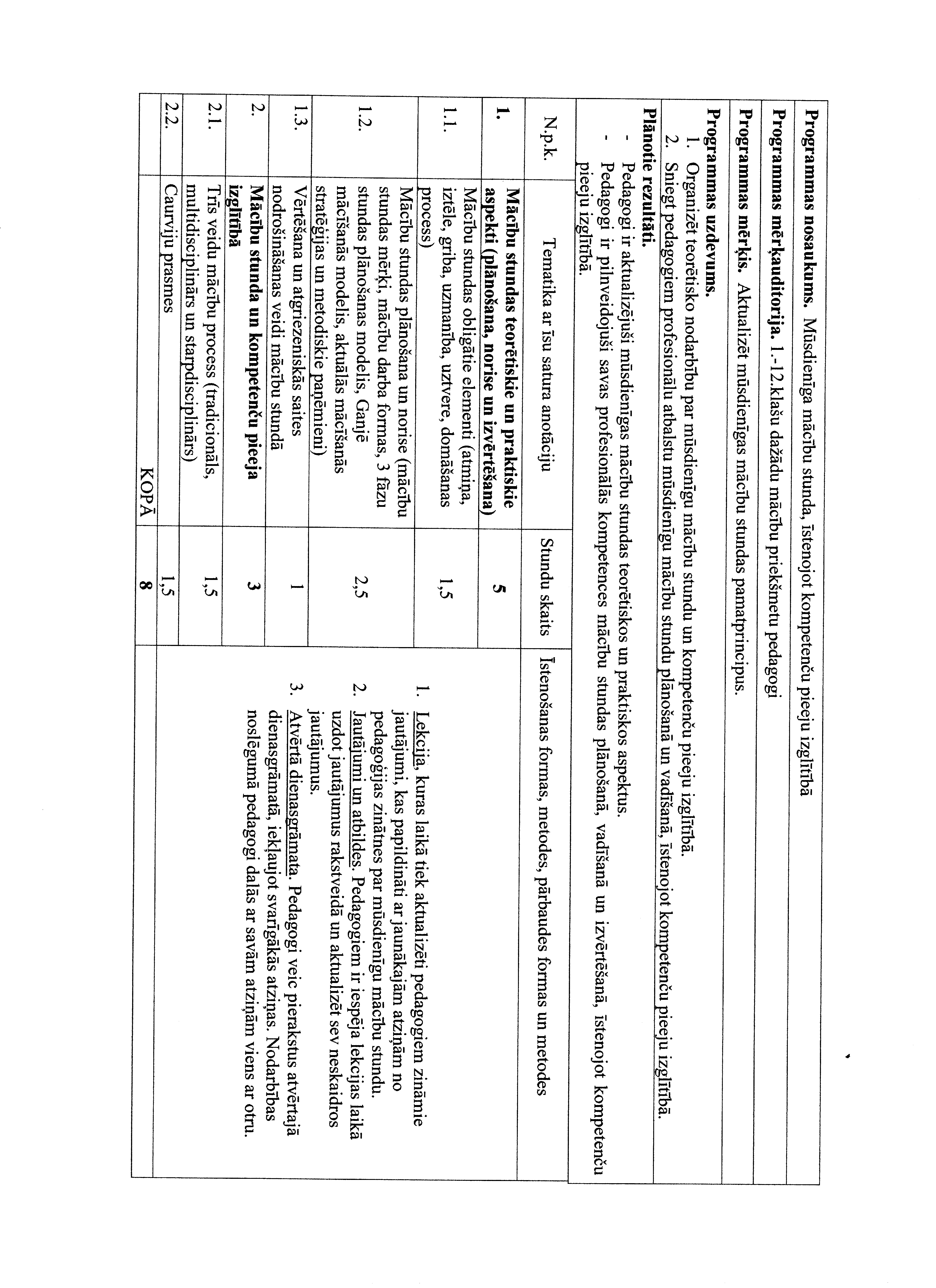 LĒMUMS Nr.3725.01.2018.	Par zemes ierīcības projekta apstiprināšanu un adreses piešķiršanuAdresāts: G.M., (adrese);V.M., (adrese).2018.gada 8.janvārī Jēkabpils pilsētas pašvaldībā ir saņemts SIA “TP aģentūra” izstrādātais zemes ierīcības projekts G.M. un V.M. piederoša īpašuma (adrese) (kadastra numurs (svītrots) zemes vienības ar kadastra apzīmējumu (svītrots) sadalīšanai sešās daļās, atdalot zemes vienības daļas 542 kvadrātmetru platībā (perspektīvā pievienojams pie blakus esoša īpašuma (svītrots), 604 kvadrātmetru platībā, 625 kvadrātmetru platībā, 677 kvadrātmetru platībā un 650 kvadrātmetru platībā (perspektīvā pievienojami pie blakus esošiem īpašumiem (svītrots).Saskaņā ar Ministru kabineta 2015.gada 8.decembra noteikumu Nr.698 „Adresācijas noteikumi” (turpmāk – Noteikumi) 2.9.apakšpunktā ir noteikts, ka adresācijas objekts ir zemes vienība, uz kuras ir atļauts būvēt šo noteikumu 2.7. un 2.8. apakšpunktā minētos objektus. Atbilstoši Noteikumu 8.2.apakšpunktam, zemes ierīcības projekta izstrādes rezultātā izveidotajām zemes vienībām piešķiramas atsevišķas adreses – (adreses).Pamatojoties uz likuma „Par pašvaldībām” 21.panta pirmās daļas 27.punktu, Administratīvo teritoriju un apdzīvoto vietu likuma 17.panta ceturto prim daļu, Nekustamā īpašuma valsts kadastra likuma 9.panta pirmās daļas 1.punktu, Zemes ierīcības likuma 8.panta trešās daļas 2.punktu, Ministru kabineta 2006.gada 20.jūnija noteikumu Nr.496 "Nekustamā īpašuma lietošanas mērķu klasifikācija un nekustamā īpašuma lietošanas mērķu noteikšanas un maiņas kārtība" 16.1.apakšpunktu, Ministru kabineta 2015.gada 8.decembra noteikumu Nr.698 „Adresācijas noteikumi” 2.8., 2.9., 8., 9., 11., 14., 18., 28., 31.punktiem, Ministru kabineta 12.04.2011. noteikumu Nr.288 "Zemes ierīcības projekta izstrādes noteikumi" 9.8. apakšpunktu, 31.punktu, ņemot vērā Attīstības un tautsaimniecības jautājumu komitejas 11.01.2018. lēmumu (protokols Nr.1., 1.§),Jēkabpils pilsētas dome nolemj:Apstiprināt zemes ierīcības projektu zemes vienības (adrese)  (zemes vienības kadastra apzīmējums (svītrots) sadalīšanai sešās daļās atbilstoši pielikumā esošajam zemes ierīcības projektam “(adrese)”.Piešķirt adresi pirmajai projektētajai zemes vienībai ar kadastra apzīmējumu (svītrots) (platība 13502 kvadrātmetri) – (adrese).Noteikt zemes vienībai (adrese) turpmākās lietošanas mērķi – individuālo dzīvojamo māju apbūve (Nekustamā īpašuma lietošanas mērķa kods – 0601) – 13502 kvadrātmetru platībā.Piešķirt adresi otrajai projektētajai zemes vienībai ar kadastra apzīmējumu (svītrots) (platība 542 kvadrātmetri) – (adrese).1.5. Noteikt zemes vienībai (adrese) turpmākās lietošanas mērķi – individuālo dzīvojamo māju apbūve (Nekustamā īpašuma lietošanas mērķa kods – 0601) – 542 kvadrātmetru platībā.Piešķirt adresi trešajai projektētajai zemes vienībai ar kadastra apzīmējumu (svītrots) (platība 604 kvadrātmetri) – (adrese).Noteikt zemes vienībai (adrese) turpmākās lietošanas mērķi – individuālo dzīvojamo māju apbūve (Nekustamā īpašuma lietošanas mērķa kods – 0601) – 604 kvadrātmetru platībā.Piešķirt adresi trešajai projektētajai zemes vienībai ar kadastra apzīmējumu (svītrots) (platība 625 kvadrātmetri) – (adrese).Noteikt zemes vienībai (adrese) turpmākās lietošanas mērķi – individuālo dzīvojamo māju apbūve (Nekustamā īpašuma lietošanas mērķa kods – 0601) – 625 kvadrātmetru platībā.Piešķirt adresi trešajai projektētajai zemes vienībai ar kadastra apzīmējumu (svītrots) (platība 677 kvadrātmetri) – (adrese).Noteikt zemes vienībai (adrese) turpmākās lietošanas mērķi – individuālo dzīvojamo māju apbūve (Nekustamā īpašuma lietošanas mērķa kods – 0601) – 677 kvadrātmetru platībā.Piešķirt adresi trešajai projektētajai zemes vienībai ar kadastra apzīmējumu (svītrots) (platība 650 kvadrātmetri) – (adrese).Noteikt zemes vienībai (adrese) turpmākās lietošanas mērķi – individuālo dzīvojamo māju apbūve (Nekustamā īpašuma lietošanas mērķa kods – 0601) – 650 kvadrātmetru platībā.Veicot zemes kadastrālo uzmērīšanu, projektēto zemes vienību platības, objekta apgrūtinājumi un to platības var tikt precizētas.Zemes vienības shēma noteikta 1.pielikumā.Lēmumu piecu darba dienu laikā pēc lēmuma parakstīšanas elektroniskā veidā nosūtīt Valsts zemes dienestam uz kac.jekabpils@vzd.gov.lv un siatpagentura@gmail.com .1.17.Kontroli par lēmuma izpildi veikt Jēkabpils pilsētas pašvaldības izpilddirektoram.1.18.Lēmumu var pārsūdzēt viena mēneša laikā no tā spēkā stāšanās dienas Administratīvajā rajona tiesā attiecīgajā tiesu namā pēc pieteicēja adreses (fiziskā persona - pēc deklarētās dzīvesvietas adreses, papildu adreses vai nekustamā īpašuma atrašanās vietas, juridiskā persona - pēc juridiskās adreses).Pielikumā: 1. Zemes vienības shēma uz 1 lp.                  2. Zemes ierīcības projekta “(adrese)” lieta elektroniskiSēdes vadītājsDomes priekšsēdētājs	(personiskais paraksts)   	R.RagainisLapinska 65207429LĒMUMS Nr.3825.01.2018.	Par zemes vienību apvienošanu, neizstrādājot zemes ierīcības projektu un adreses piešķiršanuAdresāts: SIA “Enertec 6”, Madonas iela 6, Jēkabpils, LV-5202.Jēkabpils pilsētas pašvaldībā 02.01.2018. saņemts SIA “Enertec 6” valdes locekļa E.Kamišova iesniegums par nekustamo īpašumu Kļavu ielā 15, Jēkabpilī (zemes vienību ar kadastra apzīmējumiem 5601 002 0365 un 5601 002 0318) un Ledus ielā 5, Jēkabpilī (zemes vienība ar kadastra apzīmējumu 5601 002 1166) apvienošanu vienā īpašumā, saglabājot apvienotajām zemes vienībām adresi – Ledus iela 5, Jēkabpilī.Saskaņā ar Ministru kabineta 2015.gada 8.decembra noteikumu Nr.698 „Adresācijas noteikumi” (turpmāk – Noteikumi) 2.9.apakšpunktā ir noteikts, ka adresācijas objekts ir zemes vienība, uz kuras ir atļauts būvēt šo noteikumu 2.7. un 2.8. apakšpunktā minētos objektus. Atbilstoši Noteikumu 14. un 19.punktam, zemes vienībai piešķir numuru ar piesaisti tuvākajai ielai, kas konkrētajā gadījumā ir Ledus iela. Lai piešķirtā adrese atbilstu Noteikumu prasībām, apvienotajai zemes vienībai piešķirama adrese – Ledus iela 5, Jēkabpils.Pamatojoties uz likuma „Par pašvaldībām” 21.panta pirmās daļas 27.punktu, Administratīvo teritoriju un apdzīvoto vietu likuma 17.panta ceturto prim daļu, Ministru kabineta 2015.gada 8.decembra noteikumu Nr.698 „Adresācijas noteikumi” 2.9.apakšpunktu, 8., 9., 14., 19., 28. punktu, Ministru kabineta 2006. 20.jūnija noteikumu Nr.496 "Nekustamā īpašuma lietošanas mērķu klasifikācija un nekustamā īpašuma lietošanas mērķu noteikšanas un maiņas kārtība" 16.1.apakšpunktu, ņemot vērā Attīstības un tautsaimniecības komitejas 11.01.2018. lēmumu (protokols Nr.1, 2.§),Jēkabpils pilsētas dome nolemj:Apvienot zemes vienības ar kadastra apzīmējumiem 5601 002 0365 un 5601 002 0318 Kļavu ielā 15, Jēkabpilī un 5601 002 1166 Ledus ielā 5, Jēkabpilī vienā īpašumā, neizstrādājot zemes ierīcības projektu.Piešķirt adresi apvienotajām zemes vienībām - Ledus iela 5, Jēkabpils.Likvidēt adresi – Kļavu iela 15, Jēkabpils.Noteikt zemes vienībai Ledus iela 5, Jēkabpilī turpmākās lietošanas mērķi – neapgūta komercdarbības objektu apbūve (Nekustamā īpašuma lietošanas mērķa kods – 0800) 13 047 kvadrātmetru platībā.Zemes vienības izvietojuma shēma noteikta 1. pielikumā.6. Lēmumu piecu darba dienu laikā pēc lēmuma parakstīšanas elektroniskā veidā nosūtīt Valsts zemes dienestam uz kac.jekabpils@vzd.gov.lv.7. Lēmumu var pārsūdzēt viena mēneša laikā no tā spēkā stāšanās dienas Administratīvajā rajona tiesā attiecīgajā tiesu namā pēc pieteicēja adreses (fiziskā persona - pēc deklarētās dzīvesvietas, papildu adreses vai nekustamā īpašuma atrašanās vietas, juridiskā persona - pēc juridiskās adreses).8. Kontroli par lēmuma izpildi veikt Jēkabpils pilsētas pašvaldības izpilddirektoram.Sēdes vadītājsDomes priekšsēdētājs                               (personiskais paraksts)     	R.RagainisLapinska 652074291.pielikumsJēkabpils pilsētas domes25.01.2018. lēmumam Nr.38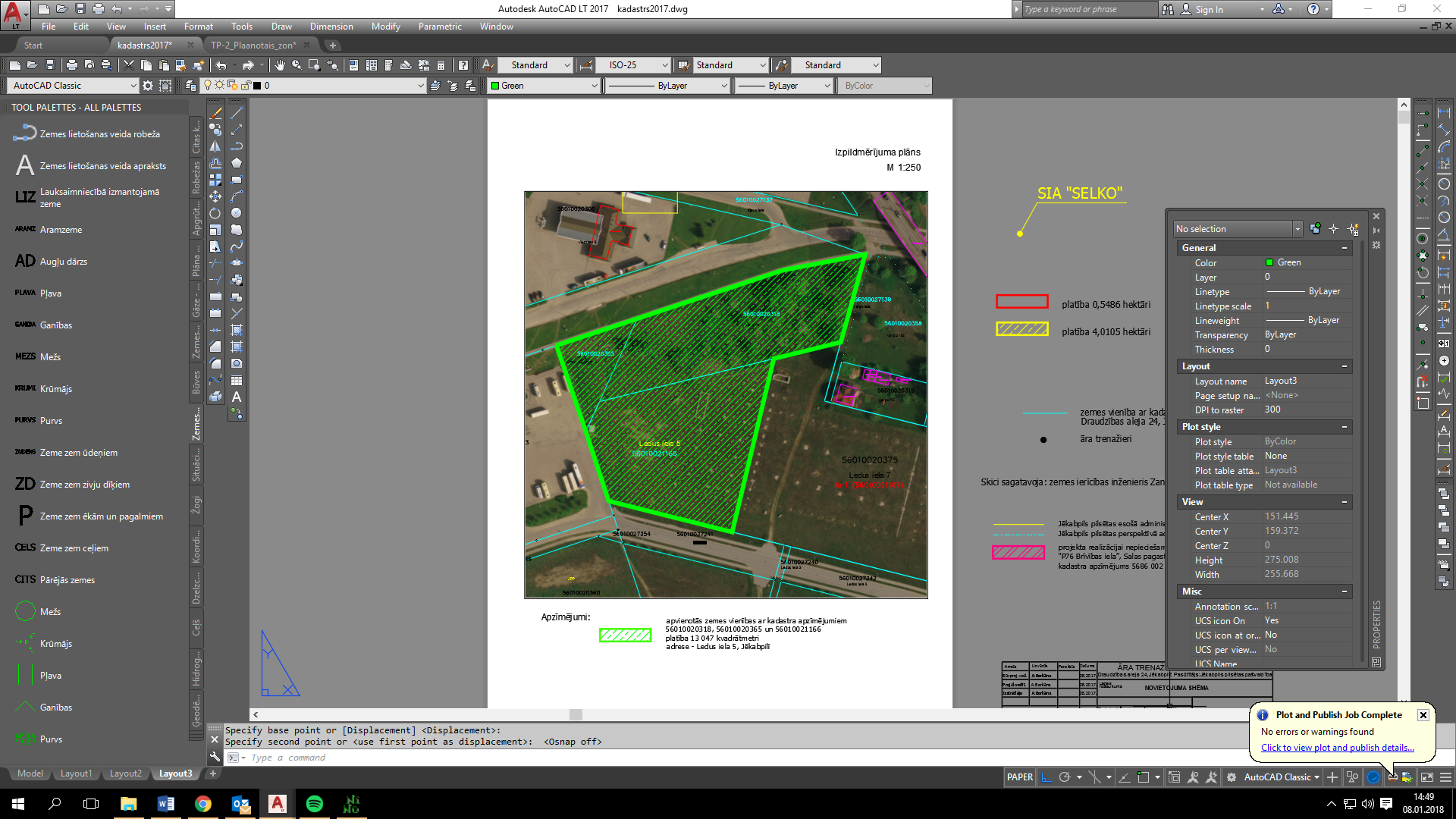 Shēmu sagatavoja zemes ierīcības inženiere 	          (personiskais paraksts)	      Z.LapinskaLĒMUMS Nr.3925.01.2018.	Par Jēkabpils bāriņtiesas locekļa ievēlēšanu Jēkabpils pilsētas pašvaldības dome ar 2017.gada 14.decembra lēmumu Nr.470 nolēma izsludināt atklātu pretendentu konkursu uz vakanto Jēkabpils bāriņtiesas locekļa amatu. 2018.gada 4.janvārī Jēkabpils pilsētas pašvaldības domes priekšsēdētājs izdeva rīkojumu Nr.1 par ārējo konkursu uz vakanto Jēkabpils bāriņtiesas locekļa amatu. Pamatojoties uz Jēkabpils bāriņtiesas pretendentu atlases konkursa noteikto kārtību un vērtēšanas kritērijiem, tika organizēta pretendentu atlase saskaņā ar Bāriņtiesu likuma 10.panta otrās daļas nosacījumiem par prasībām pretendentiem bāriņtiesas locekļa amatam un 11.panta pirmās daļas nosacījumiem. Pēc konkursa pretendentu izvērtēšanas rezultātu apkopošanas, konkursa pretendentu izvērtēšanas komisija izsaka priekšlikumu Jēkabpils pilsētas pašvaldības domei ievēlēt Jēkabpils bāriņtiesas locekļa amatā, ņemot vērā Latvijas Republikas spēkā esošo tiesību aktu prasības par bāriņtiesas locekli, piemērotāko pretendentu Viktoriju Šimkūni.Likuma „Par pašvaldībām” 21. panta pirmās daļas 26.punktā noteikts, ka dome var izskatīt jebkuru jautājumu, kas ir attiecīgās pašvaldības pārziņā, turklāt dome var ievēlēt un atbrīvot (atcelt) bāriņtiesu locekļus.Izvērtējot Jēkabpils bāriņtiesas locekļa pretendenta atbilstību Latvijas Republikas spēkā esošo tiesību aktos izvirzītajām prasībām, ir izpildīts Bāriņtiesu likuma 9.panta piektās daļas nosacījums, ka ievēlot bāriņtiesas locekli, pašvaldības domes pienākums ir pieprasīt ziņas no Sodu reģistra (Sodu reģistrs ir valsts informācijas sistēma, kuras pārzinis un turētājs ir Iekšlietu ministrijas Informācijas centrs), lai pārliecinātos par personas atbilstību Bāriņtiesu likuma  11.panta  pirmās daļas nosacījumiem, kādas personas nevar ievēlēt par bāriņtiesas locekli. Bāriņtiesu likuma 9.panta pirmajā daļā noteikts, ka bāriņtiesas locekļus ievēlē attiecīgā pašvaldības dome uz pieciem gadiem. Saskaņā ar Ministru kabineta 2006.gada 19.decembra noteikumu Nr.1037 „Bāriņtiesas darbības noteikumi” 4.punkta nosacījumiem,  bāriņtiesas locekļa pilnvaru termiņš sākas pēc tā ievēlēšanas, ja attiecīgās pašvaldības dome nav noteikusi citu termiņu.Jēkabpils bāriņtiesas locekļa amata konkursa pretendentu izvērtēšanas procesā ir konstatēts, ka Viktorija Šimkūne iepriekš nav ieņēmusi bāriņtiesas locekles amatu. Bāriņtiesu likuma 10.panta trešajā daļā noteikts, ka, ja persona par bāriņtiesas locekli tiek ievēlēta pirmo reizi, tā sešu mēnešu laikā pēc ievēlēšanas apgūst Bāriņtiesu likuma 10.panta ceturtajā daļā minēto mācību programmu. Mācību programmas saturu un apmācības kārtību nosaka Ministru kabinets saskaņā ar Ministru kabineta 2006.gada 5.decembra noteikumiem Nr. 984 „Noteikumi par bāriņtiesas priekšsēdētāja, bāriņtiesas priekšsēdētāja vietnieka un bāriņtiesas locekļa mācību programmas saturu un apmācības kārtību”. Saskaņā ar šo noteikumu 5.punktu, apliecību par mācības programmas apgūšanu izsniedz izglītības iestāžu reģistrā reģistrēta iestāde. Bāriņtiesu likuma 13.panta ceturtajā daļā noteikts, ka pašvaldības domei ir pienākums atstādināt bāriņtiesas locekli no amata, ja bāriņtiesas loceklis neapgūst Bāriņtiesu likuma  10.panta ceturtajā daļā minēto mācību programmu vai ir saņēmis neapmierinošu vērtējumu par šīs programmas apgūšanu. Bāriņtiesas locekli atstādina uz laiku, līdz tas apgūst minēto mācību programmu, atstādināšanas laiks nedrīkst būt ilgāks par sešiem mēnešiem. Saskaņā ar Bāriņtiesu likuma 13.panta sestās daļas nosacījumiem, par atstādināšanas laiku bāriņtiesas loceklim neizmaksā darba samaksu. Saskaņā ar Bāriņtiesu likuma 14.panta pirmās daļas 3.punktu, bāriņtiesas locekli atceļ no amata, ja sešu mēnešu laikā pēc atstādināšanas saskaņā ar Bāriņtiesu likuma 13.panta ceturto daļu bāriņtiesas loceklis nav apguvis Bāriņtiesu likuma 10.panta ceturtajā daļā noteikto mācību programmu.Bāriņtiesu likuma 10.panta trešajā daļā noteikts, ka, ja mācību programmas apgūšanas izdevumus attiecīgajai amatpersonai pilnībā vai daļēji ir segusi dome, tad bāriņtiesas loceklis, kurš tiek atbrīvots no amata atbilstoši Bāriņtiesu likuma 12.panta pirmās daļas 1. punktam vai atcelts no amata atbilstoši Bāriņtiesu likuma 14.pantam agrāk nekā četru gadu laikā pēc mācību programmas apgūšanas, atmaksā domei tās segtos mācību programmas apgūšanas izdevumus proporcionāli nostrādātajam laikam.Pamatojoties uz Bāriņtiesu likuma 9.panta pirmo daļu un piekto daļu, 10.panta otro, trešo un ceturto daļu, 11.panta pirmo daļu,13.panta ceturto un sesto daļu, 14.panta pirmās daļas 3.punktu, likuma „Par pašvaldībām” 21.panta pirmās daļas 26.punktu, Ministru kabineta 2006.gada 19.decembra noteikumu Nr.1037 „Bāriņtiesas darbības noteikumi” 4.punktu, Ministru kabineta 2006.gada 5.decembra noteikumu Nr.984 „Noteikumi par bāriņtiesas priekšsēdētāja, bāriņtiesas priekšsēdētāja vietnieka un bāriņtiesas locekļa mācību programmas saturu un apmācības kārtību” 2. un 5.punktu, ņemot vērā 2018.gada 23.janvāra Jēkabpils pilsētas pašvaldības komisijas pretendentu izvērtēšanai Jēkabpils bāriņtiesas locekļa amatu protokolu Nr.2,Jēkabpils pilsētas dome nolemj:Ievēlēt Viktoriju Šimkūni (personas kods (svītrots) Jēkabpils bāriņtiesas locekļa amatā uz pieciem gadiem, sākot ar 2018.gada 25.janvāri.Uzlikt par pienākumu Viktorijai Šimkūnei pēc ievēlēšanas Jēkabpils bāriņtiesas locekles amatā, sešu mēnešu laikā iesniegt Jēkabpils pilsētas pašvaldībā apliecību par  mācību programmas apgūšanu  saskaņā ar Ministru kabineta 2006.gada 5.decembra noteikumiem Nr.984 „Noteikumi par bāriņtiesas priekšsēdētāja, bāriņtiesas priekšsēdētāja vietnieka un bāriņtiesas locekļa mācību programmas saturu un apmācības kārtību”.Kontroli par lēmuma izpildi veikt Jēkabpils pilsētas pašvaldības izpilddirektoram.Sēdes vadītājsDomes priekšsēdētājs	(personiskais paraksts)	R.RagainisŠinkarjuka 65283780	Finansējuma saņēmējs: Jēkabpils pilsētas pašvaldībaReģ. Nr. 90000024205PVN Reģ.Nr. LV 90000024205Brīvības iela 120Jēkabpils, LV-5201Banka: AS SEB banka Kods: UNLALV2XKonts: LV87UNLA0009013130793Sadarbības partneris:SIA "Jēkabpils ūdens"Reģ.Nr. 45403000395PVN Reģ.Nr. LV45403000395Jaunā iela 60 Jēkabpils, LV-5201Banka: AS SEB bankaKods: UNLALV2XKonts: LV80UNLA0009000508309Domes priekšsēdētāja vietniekstautsaimniecības jautājumos _________________________/ A. Rutko /Valdes loceklis____________________________/ M.Aleksejevs /Nr. p. k.Atkritumu veidsMērvienībaLikme laikposmā no 2017.gada 1.janvāra līdz 2017.gada 31.decembrim
(euro)Likme laikposmā no 2018.gada 1.janvāra līdz 2018.gada 31.decembrim
(euro)Likme laikposmā no 2019.gada 1.janvāra līdz 2019.gada 31.decembrim
(euro)Likme no 2020.gada 1.janvāra
(euro)1.Sadzīves atkritumi un ražošanas atkritumi, kas nav uzskatāmi par bīstamiem atkritumiem atbilstoši normatīvajiem aktiem par atkritumu klasifikatoru un īpašībām, kuras padara atkritumus bīstamustonna25,0035,0043,0050,00Patapinājuma devējsJēkabpils pilsētas pašvaldībaPVN Reģ. Nr. LV90000024205Brīvības iela 120,Jēkabpils, LV-5201Patapinājuma ņēmējsUkraiņu kultūrizglītojoša biedrība “JAVIR”Reģ.Nr. 40008082113Kaļķu ielā 7A, Jēkabpils, LV-5201
Patapinājuma ņēmējsUkraiņu kultūrizglītojoša biedrība “JAVIR”Reģ.Nr. 40008082113Kaļķu ielā 7A, Jēkabpils, LV-5201
Patapinājuma ņēmējsUkraiņu kultūrizglītojoša biedrība “JAVIR”Reģ.Nr. 40008082113Kaļķu ielā 7A, Jēkabpils, LV-5201
Nr.p.k.Pakalpojuma veidsMērvienībaCena bez PVN (euro)PVN (euro)Cena ar PVN (euro)Mācību maksa pieaugušajiem par izglītības programmas apguvi:Mācību maksa pieaugušajiem par izglītības programmas apguvi:Mācību maksa pieaugušajiem par izglītības programmas apguvi:Mācību maksa pieaugušajiem par izglītības programmas apguvi:Mācību maksa pieaugušajiem par izglītības programmas apguvi:1.5.Kursi elektrodrošībā (konsultācija un eksāmens)  1 personai 6 stundas66,1213,8980,011.6.Transportlīdzekļu vadītāju periodiskā apmācība (95.kods) 1 personai35 stundas 49,5910,4160,001.7.Izbraukuma  kursi “Speciālās zināšanas bērnu tiesību aizsardzības jomā”  (A programma)8 stundas297,5262,48360,001.8.Izbraukuma kursi “Produktīva skolas un ģimenes sadarbība bērna izglītībā un audzināšanā”  (A programma)8 stundas297,5262,48360,003.Dalības maksa reģionālā vai valsts mēroga jauno pianistu/vokālistu konkursā   1 dalībnieks15,00-15,00*4.Dalības maksa starptautiskā mēroga jauno pianistu/vokālistu konkursā   1 dalībnieks20,00-20,00*IZNOMĀTĀJSJēkabpils pilsētas pašvaldībaPVN Reģ. Nr. LV90000024205Brīvības iela 120,Jēkabpils, LV-5201A/S SEB bankaKods UNLALV2XKonts LV87 UNLA 0009 0131 3079 3_________________A. Rutko                   NOMNIEKS:I.R.Personas kods: (svītrots)(adrese)Banka: ________________________ Kods:________________________Konts: _________________________Tālr. 26484379___________________I. R.